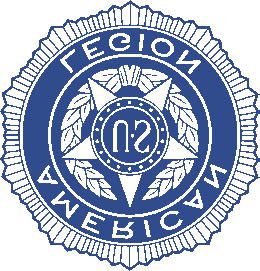 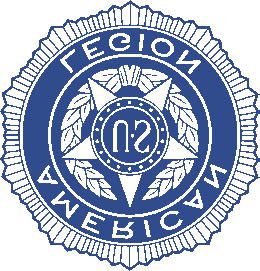 Page 4 of 4 decision to become a full-fledged member of The American Legion.Serving those who served,Daniel S. Wheeler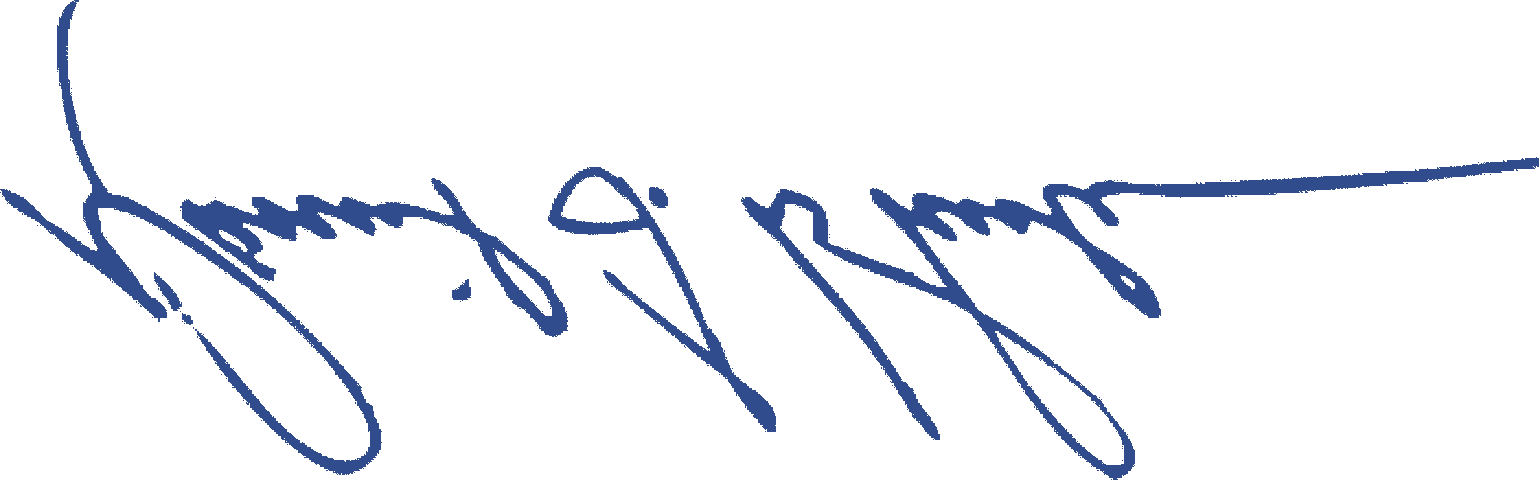 National AdjutantP.S. To welcome you into The American Legion, I want to send you these 4 gifts:•A Blue Star decal for you to display with pride if you currently have a family member serving in the Armed Forces•Patriotic name-and-address labels•An Armed Services Bumper Sticker•A custom-designed Commemorative Lockback Knife honoring yourBranch of ServiceTo activate your membership, its full benefits, and receive your free gifts, remove the sticker from the front of this letter and affix it to your Activation Certificate. Then, mail your completed Certificate back today in the envelopeI’ve enclosed. Once we receive your completed Certificate, we’ll rush your Commemorative Knife to you and activate your full member benefits, discounts, and savings.The American Legion makes every attempt to reach qualified veterans with our offer for membership. Because privacy laws prevent us from being absolutely certain that you are a qualifying veteran, you may have received this offer in error. If this is the case, please accept our sincere apology.As chartered by Congress, membership in 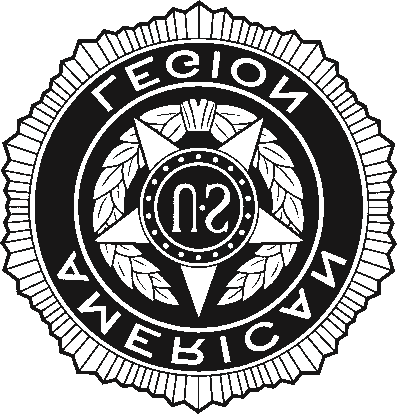 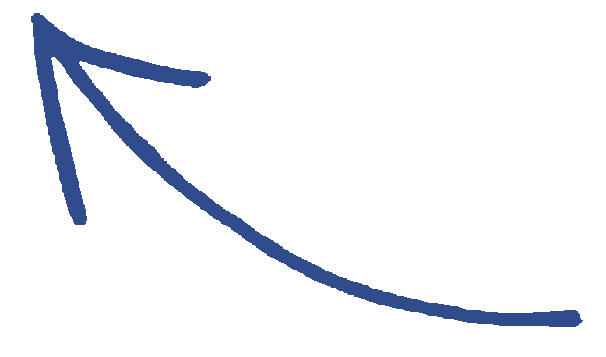 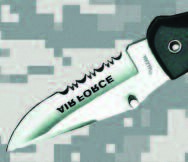 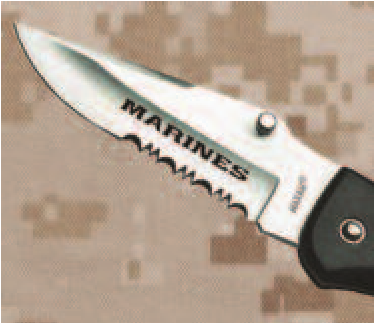 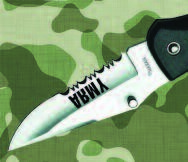 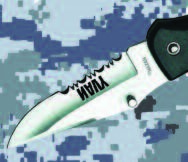 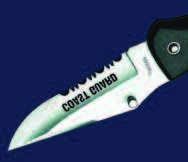 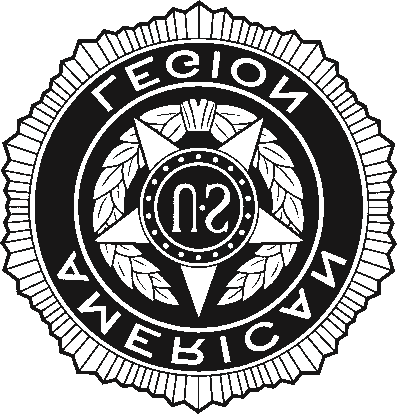 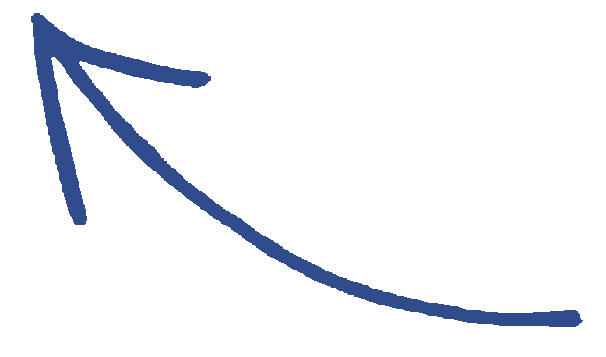 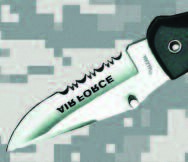 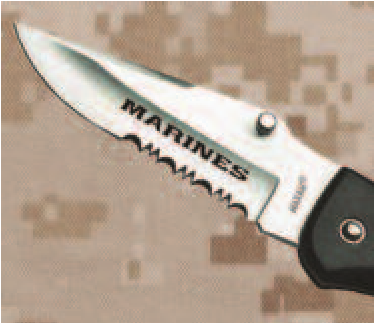 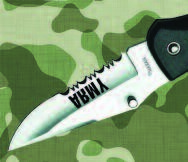 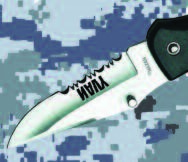 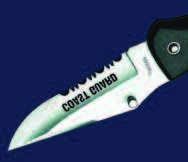 The American Legion is a singular honor reserved onlyTHE AMERICAN LEGION •  BENEFITS DEPARTMENT  •  P.O. BOX 7017  •  INDIANAPOLIS, INDIANA 46207-7017for those who served our nation during wartime. To reward you for your honorable service, The American Legion is authorized to offer you a full complement of benefits, multiple discounts on goods and services, and protection for you and your family.Some of the many perks that await you as an American Legion member are:REDUCED rates at car rental agencies, moving companies, cruises, and thousands of hotels and motels.SAVINGS on eyewear for you and your family.DISCOUNTS on prescriptions through The American Legion drug plan. Plus ...Access to a fully accredited American Legion Veterans Service Officer to help veterans obtain full VA medical, educational, and insurance benefits ... prepare your Vet claims and cut through all the red tape ... and get you accurate information on financial services.The American Legion also helps veterans seeking career assistance through a network of partnerships. And The American Legion protects the interests of you, your family, and other veterans in Washington, D.C. For example, when the present administration tried to take away certain healthcare benefits, The American Legion was instrumental in derailing the proposal.And in May 2014, in a strong protest over the treatment of our sick and wounded veterans, The American Legion called for the resignations of VA Secretary Eric Shinseki and two other top VA officials. Just weeks later, they resigned but while the change of executive leadership is a step in the right direction, there is still much to be done to save the VA. The American Legion continues to work hand in hand with the VA to ensure that veterans receive the quality and timely health care they earned.  To that end, The American Legion’s Veterans Benefits Center events will continue across the country through 2015.Your membership in The American Legion is the best way to show your support for your fellow veterans.Yes, you can certainly profit from membership in The American Legion. But you will also help your fellow veterans, their widows, and orphans overcome hardship.And your membership will also help your community by supporting everything from blood drives and hospital services to baseball and scouting.Many veterans would give anything to join The American Legion. But unlike you, they don’t have the distinction of being a wartime veteran. So please, for your sake, don’t pass up this limited opportunity to stand with your fellow warriors in The American Legion. Activate your American Legion membership today and enjoy all the benefits described in the enclosed Benefits Summary.That’s right, you get all the benefits, all the services, and all the camaraderie with membership in The American Legion. All for only pennies a day! And if you take advantage of just a couple of the many discounts, you’ll most likely earn the cost of your entire membership back.So there’s no time like the present to join The American Legion. Please complete the Activation Certificate I’ve enclosed for you and return it to me in the envelope provided. You will not regret yourPage 4 of 4is only $30 per year – that’s about 8.2¢ per day – and take advantage of themany member benefits that will pay back your annual dues many times over!Please don’t wait to respond. You know that while serving our country, others were content to enjoy the benefits of your sacrifice. The same is true with your membership in The American Legion. We can do the job without you, but we will be much stronger with you. Please don’t delay any longer. I’m asking you – urgently – to reactivate your membership in The American Legion. Please complete your Activation Certificate, and mail it back with your $30 annual dues today. Thanks.Sincerely,Daniel S. Wheeler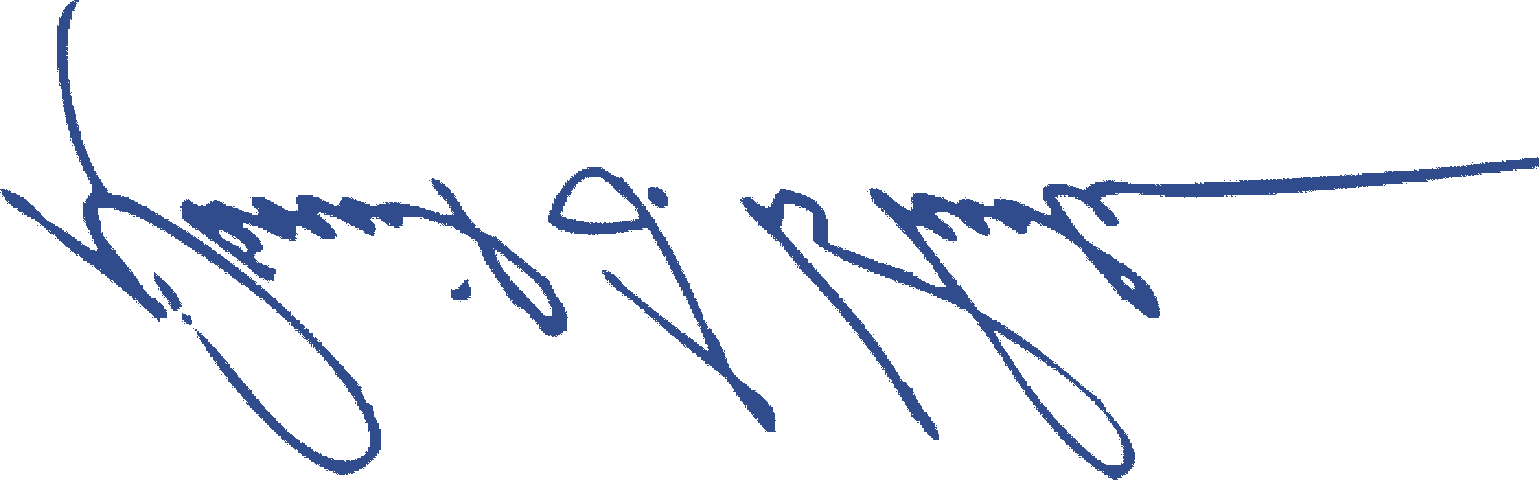 National AdjutantP.S. You’ll find that I’ve enclosed some free address labels and a decal as a thank you for your past membership. I hope you’ll enjoy them, but pleasetreat the attached calling card more carefully. It has our Membership Support Center contact information and should be put in a safe place for when you or your family may have questions regarding your American Legion Benefits. And please, mail your completed Activation Certificate back today with your $30 annual dues. We need you back. I’ve enclosed a pre-addressed envelopeto speed your reply.information for our Membership Support Center. Keep this card in a safe place so it will be handy anytime you or your family need help – or have questions – about your member benefits. Our Member Support THE AMERICAN LEGION •  BENEFITS DEPARTMENT  •  P.O. BOX 7017  •  INDIANAPOLIS, INDIANA 46207-7017Page 2 of 4	Page 3 of 4Specialists can use their expertise and experience to ensure that you’re taking advantage of all The American Legion benefits and programs that you’re entitled to and they can connect you with other resources when dealing with veteran issues such as VA benefits.Additionally, by reactivating your membership in The American Legion today, you’ll get added veterans benefits, member-only services and exclusive savings including:Reduced rates at car rental agencies, moving companies, cruises,and thousands of hotels and motelsDiscounts on eyewear for you and your familyAdditional savings through The American Legion’s prescription drug planSubscription to our monthly publication, The American Legion MagazineYou can see more of the benefits of membership on the Summary of Membership Benefits page that I’ve also enclosed. It’s a long list of savings and benefits, but reactivating your membership serves an even greater purpose.Why your membership mattersToday, The American Legion is the nation’s most influential, effective anddependable advocate of veterans issues... fighting for better active-duty pay...improved housing for active-duty families... improvements to help the VA’s medical system... plus our ongoing efforts to help you and your family get the full medical and educational benefits you’ve earned.No other organization does more for America’s veterans than The American Legion. Last year alone, we...Managed 8,496 disability claims appeals for veterans and provided direct financial support to struggling military families.Attended more than 100 different congressional hearings and worked with Congress to pass 13 bills that benefit veterans and their families including legislation to improve GI Bill benefits, caregiver relief, in the U.S. Armed Forces.Distributed comfort items for troops recovering from war wounds in our military hospitals and transition units through Operation Comfort Warriors.Participated in 116 veteran job fairs to help veterans in need of work.And currently, we continue to work hand in hand with the VA to ensure that veterans receive the quality and timely health care they earned. To that end, The American Legion’s Veterans Benefits Center events will continue across the country through 2015.Friend, there’s no better way to honor your fellow veterans, your family and your community than by reactivating your membership in The American Legion.Even if you haven’t taken advantage of your member benefits, or don’t have time to visit your local Post, we need to include you on our roster.Because much of our influence in Congress comes from our large number of members, if you leave us, it can hurt our political effectiveness.And with an increasing number of veterans returning home from Iraq and Afghanistan, the aging population of veterans from earlier wars, plus planned budget cutbacks, this is not the time to weaken our influence.I’m urgently asking you to reactivate your membership today.You know the sacrifices the brave men and women still on active duty – along with their families – make every day.You also know how difficult it is for active duty personnel to speak out for themselves. Even retired veterans find it tough to get decent medical care and other promised benefits through VA.Yet The American Legion always finds a way to get things done. The American Legion makes a difference – for you, your family and for your fellow veterans – and we can’t afford to lose you. Please, reactive your membership now. Membership in The American LegionVA medical facilities and career opportunities for those who served DELL COMPUTERS. Members can save up to 30% off tablets and computers and receive discounts on electronics/accessories.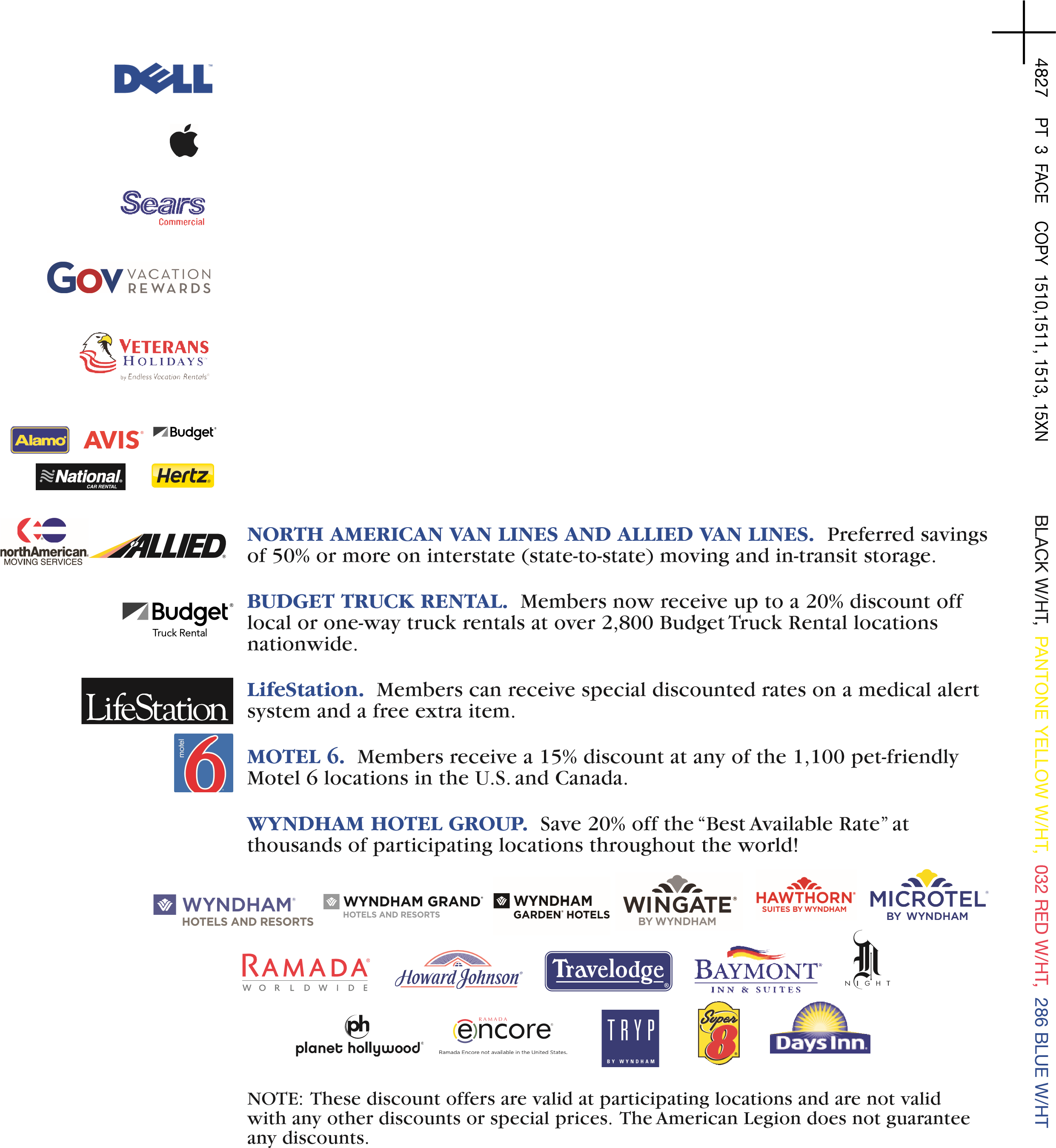 APPLE COMPUTERS.  Now you can save up to 17% on select Apple and third party products.SEARS COMMERCIAL.  Exclusive member discounts on appliances and major household items are available through a toll-free number. GOV VACATION REWARDS. Members can get the best discount available on travel including airfare, hotel, car rental, vacation packages, cruises, and more.VETERANS HOLIDAYS.  This program offers members the opportunity to rent a furnished condominium for 2-8 people, for an entire week, for less than they would pay for a single hotel room.AUTO RENTALS. Members can receive special discounts with AVIS, BUDGET, ALAMO, HERTZ or NATIONAL CAR RENTAL. Save 5-25% on daily, weekly and monthly rates. Note:  These discount offers are valid at participating locations and are not valid with any other discounts or special prices in the U.S. 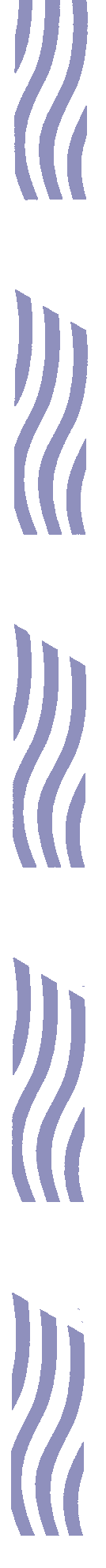 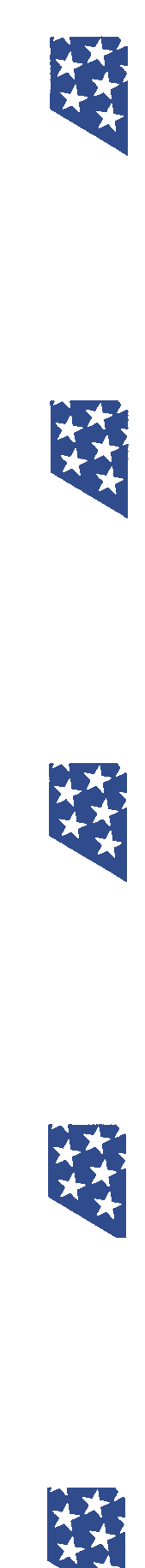 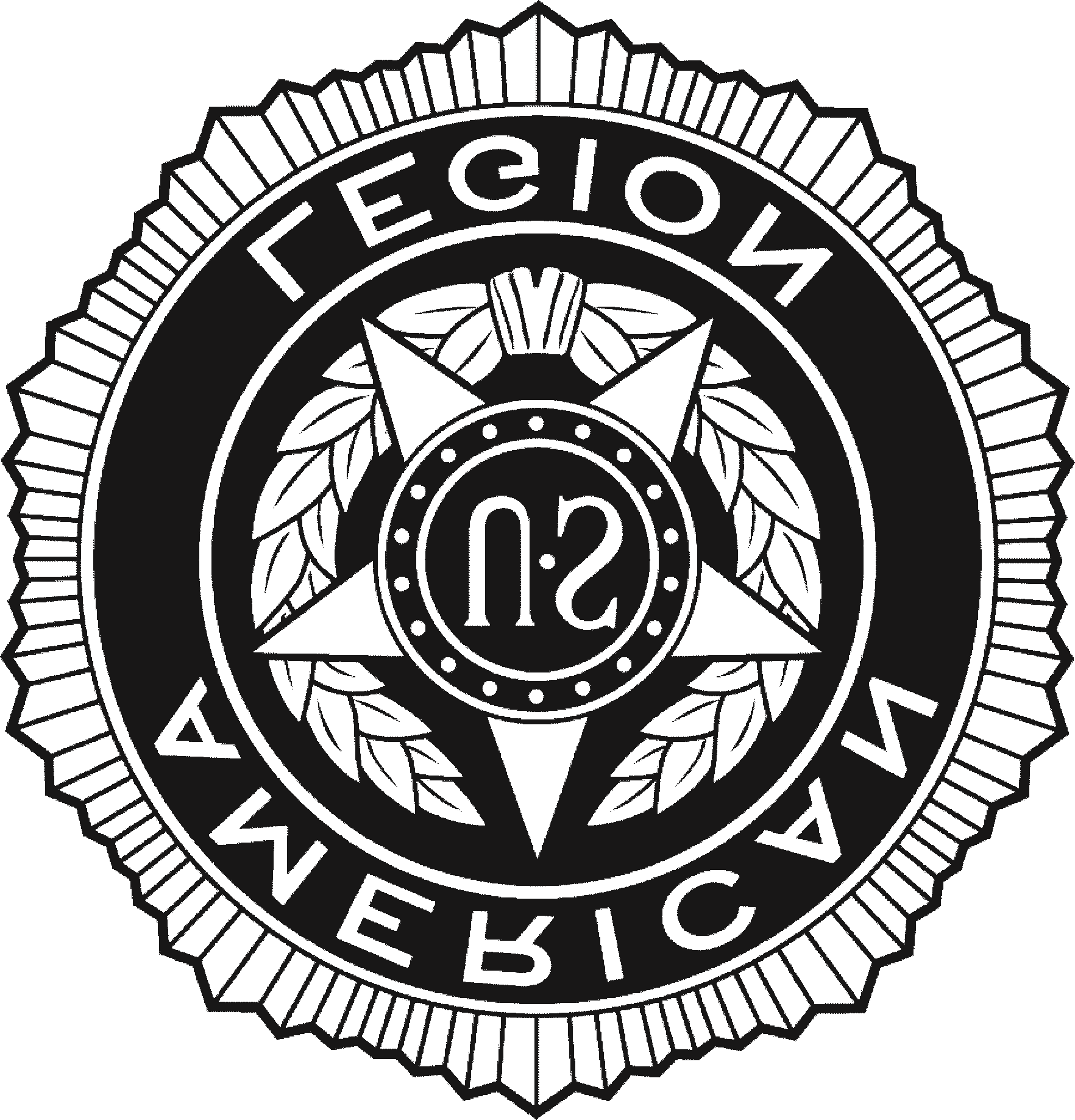 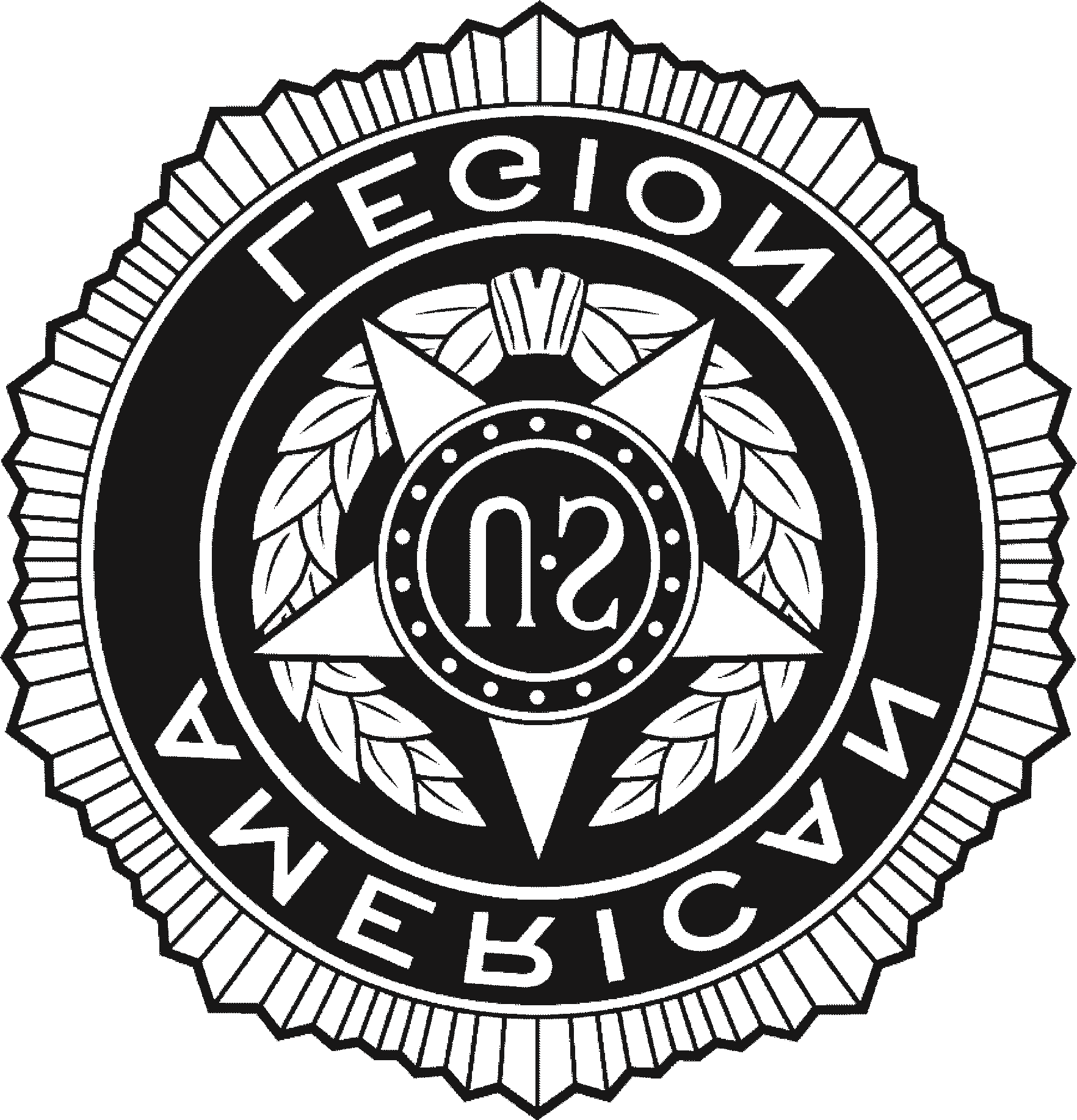 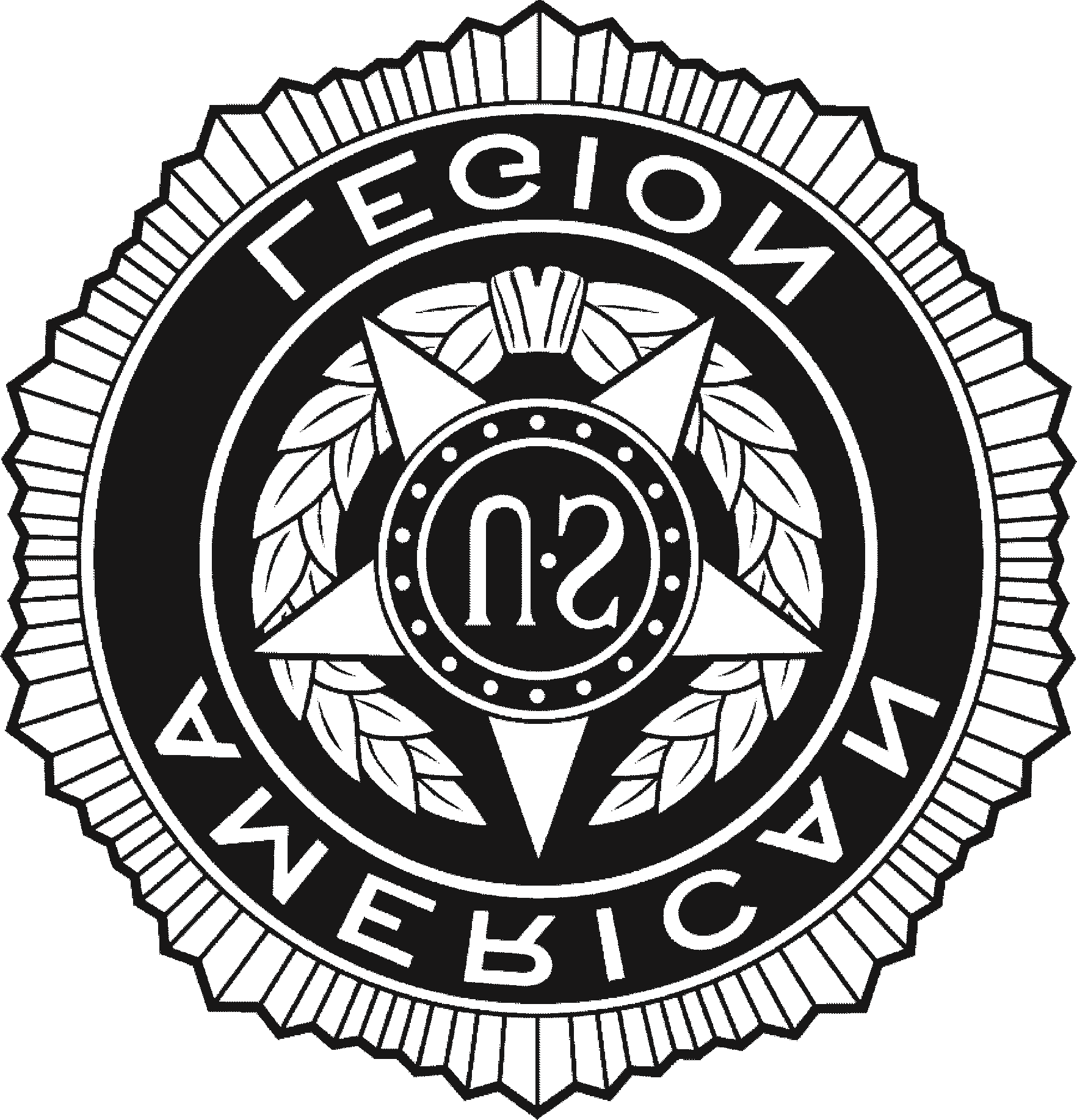 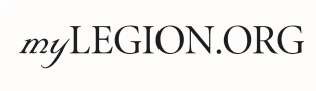 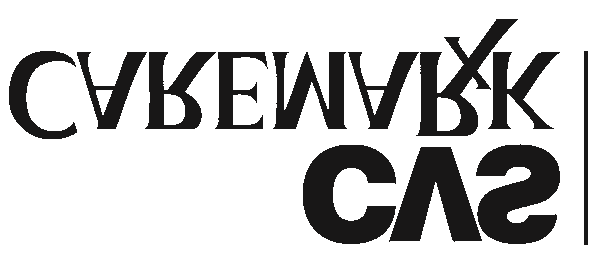 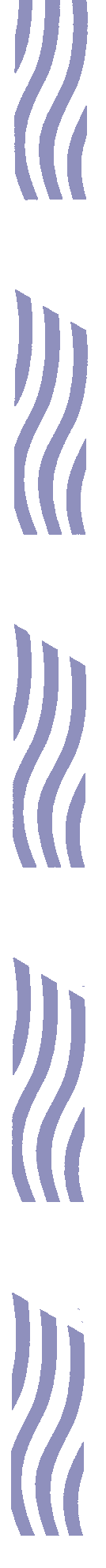 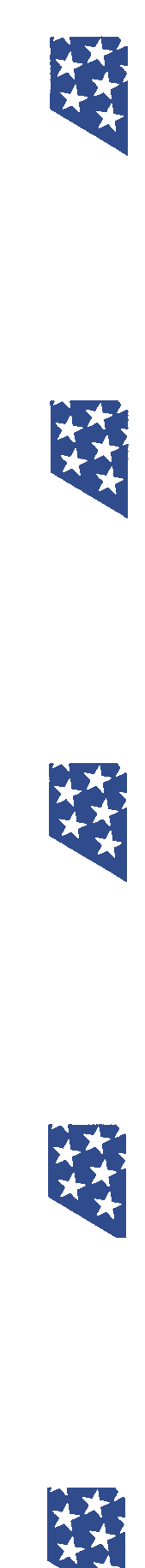 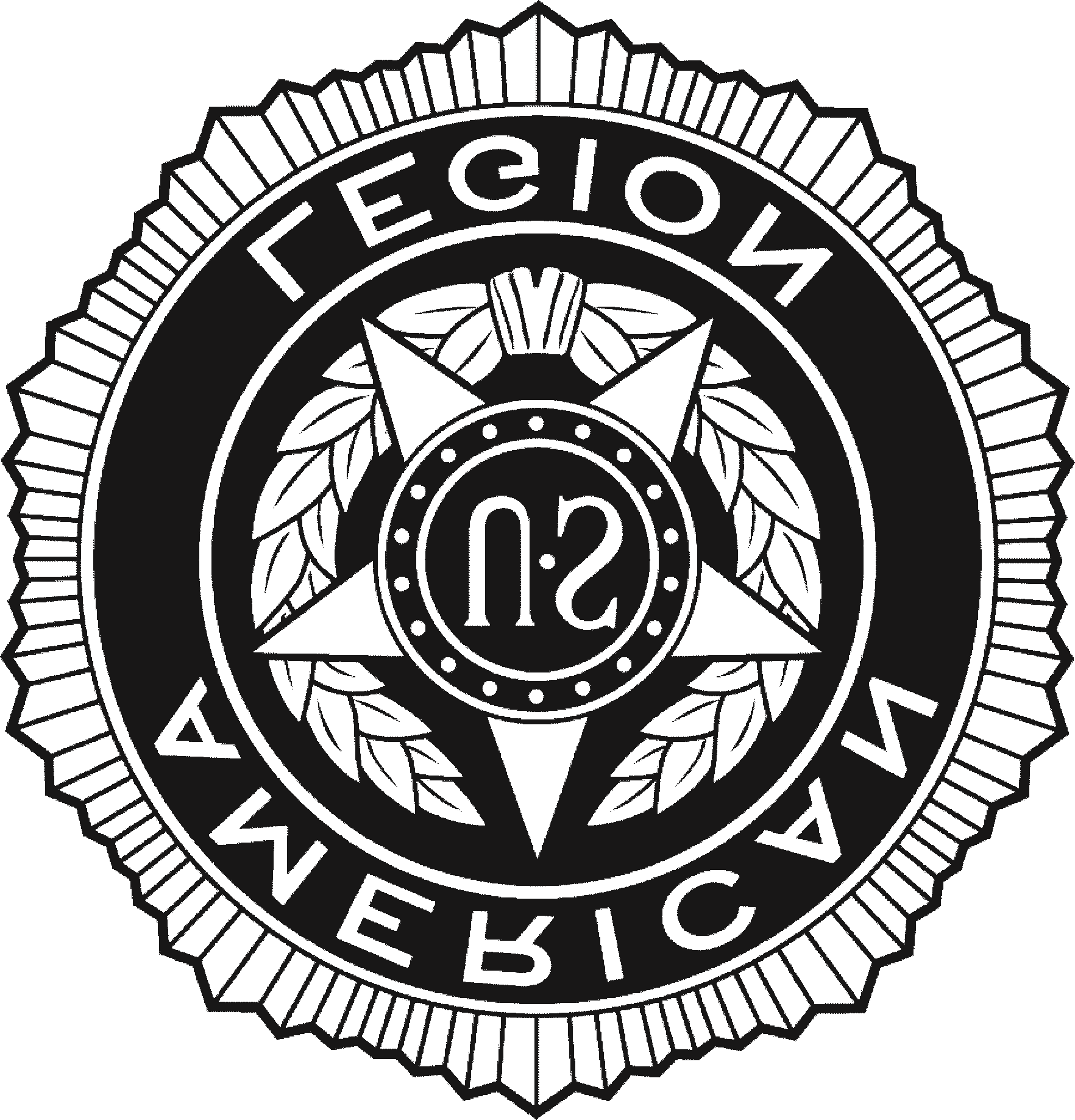 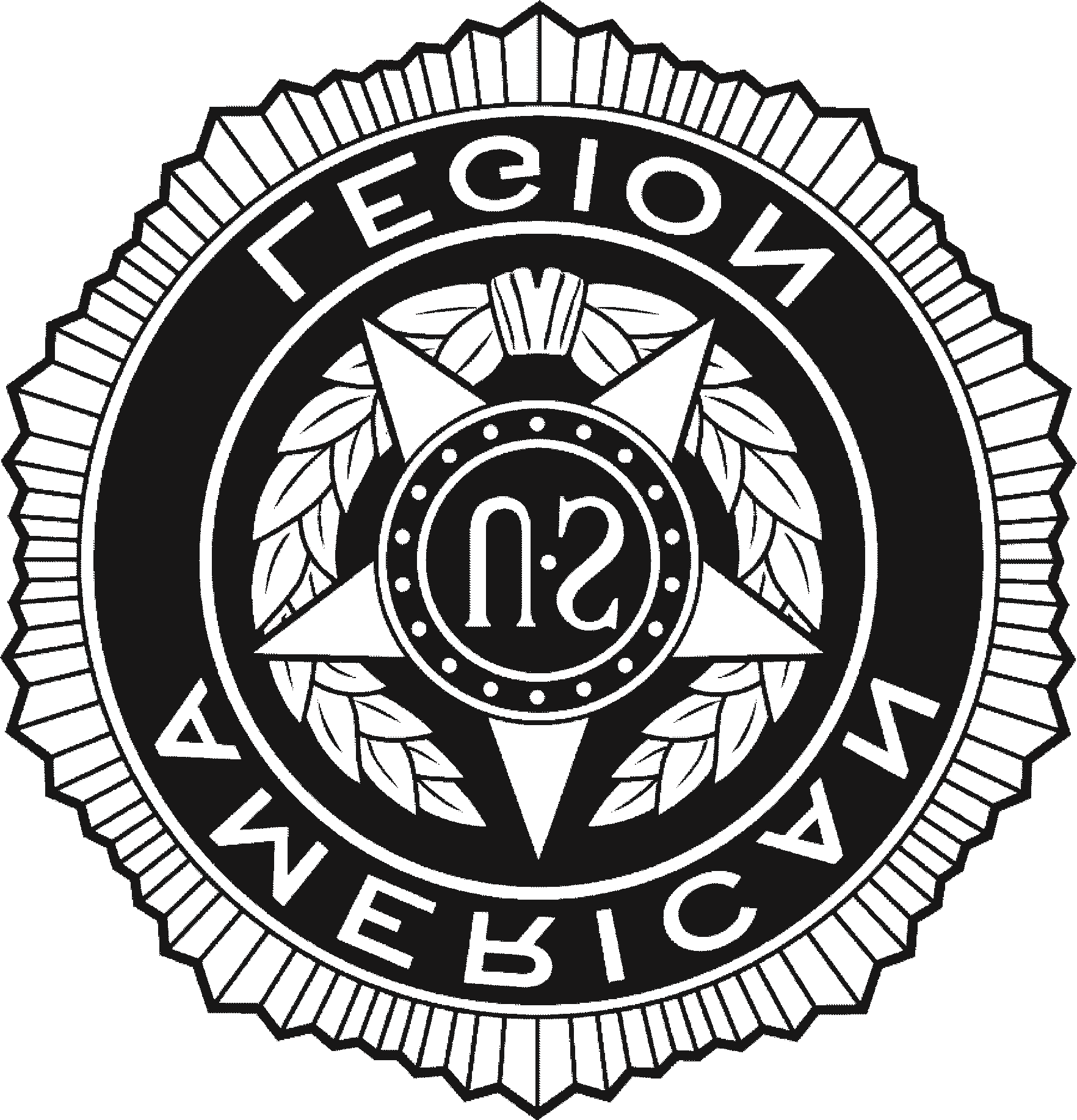 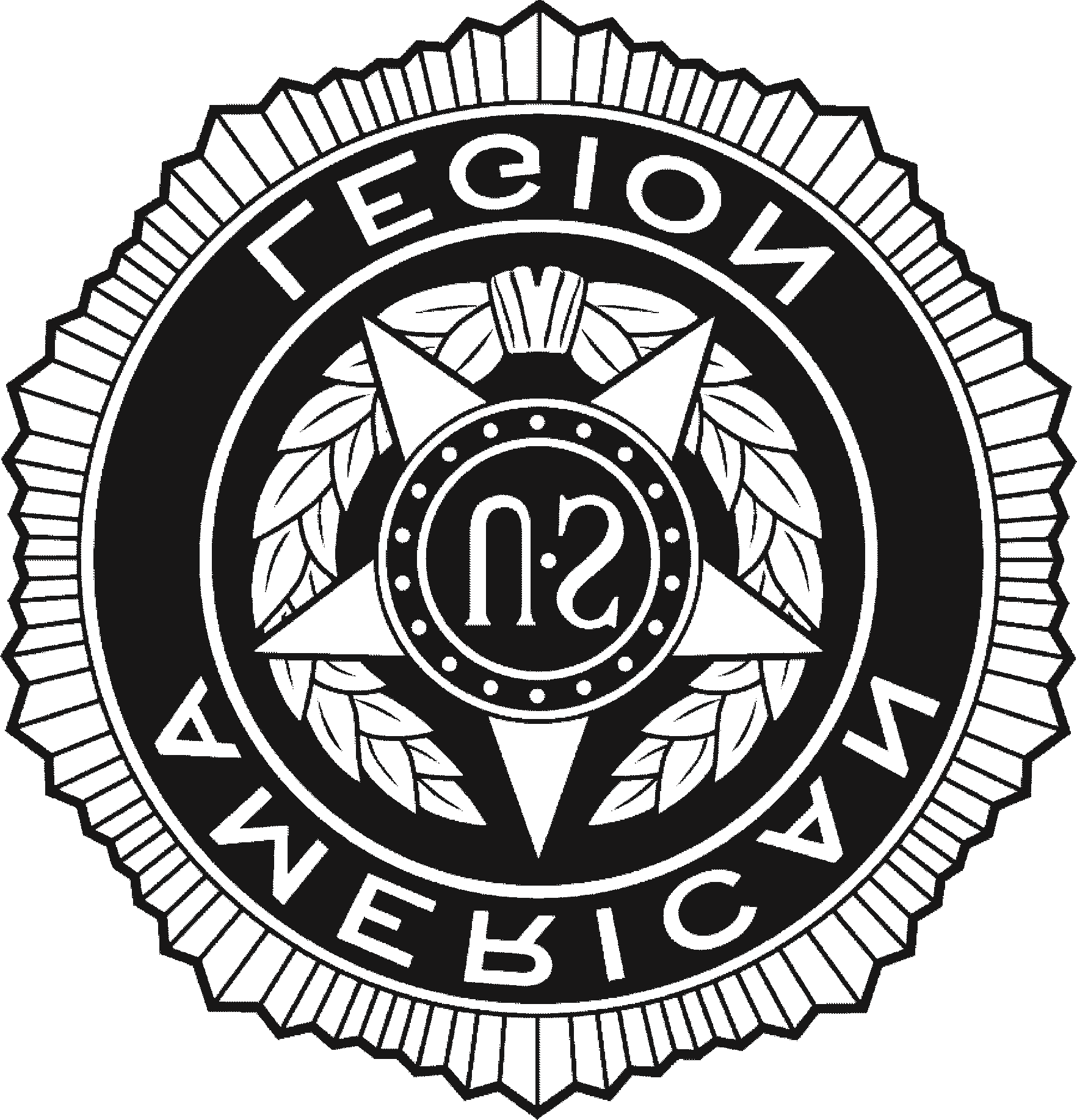 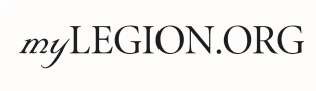 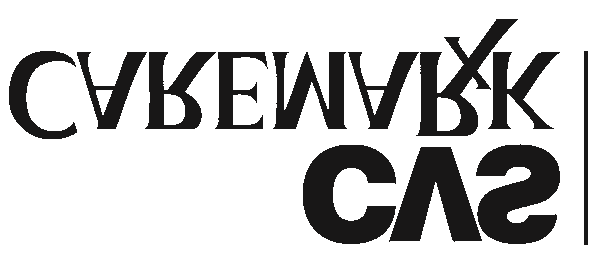 EYE CARE/WEAR PLAN - EyeMed Vision Care provides discounts on the costs of eye examinations and eyewear. Members and dependants can save up to 40% off vision care products and services purchased at network locations. 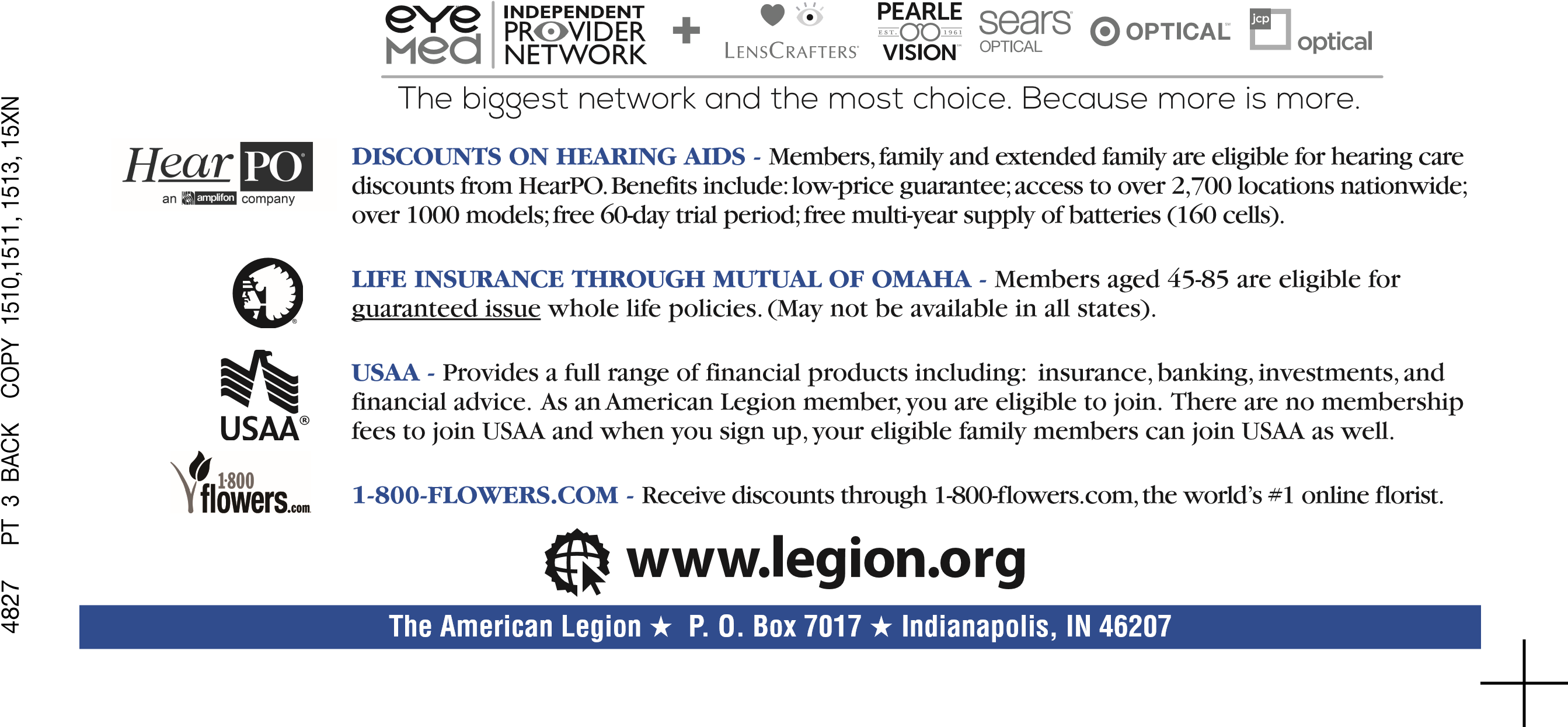 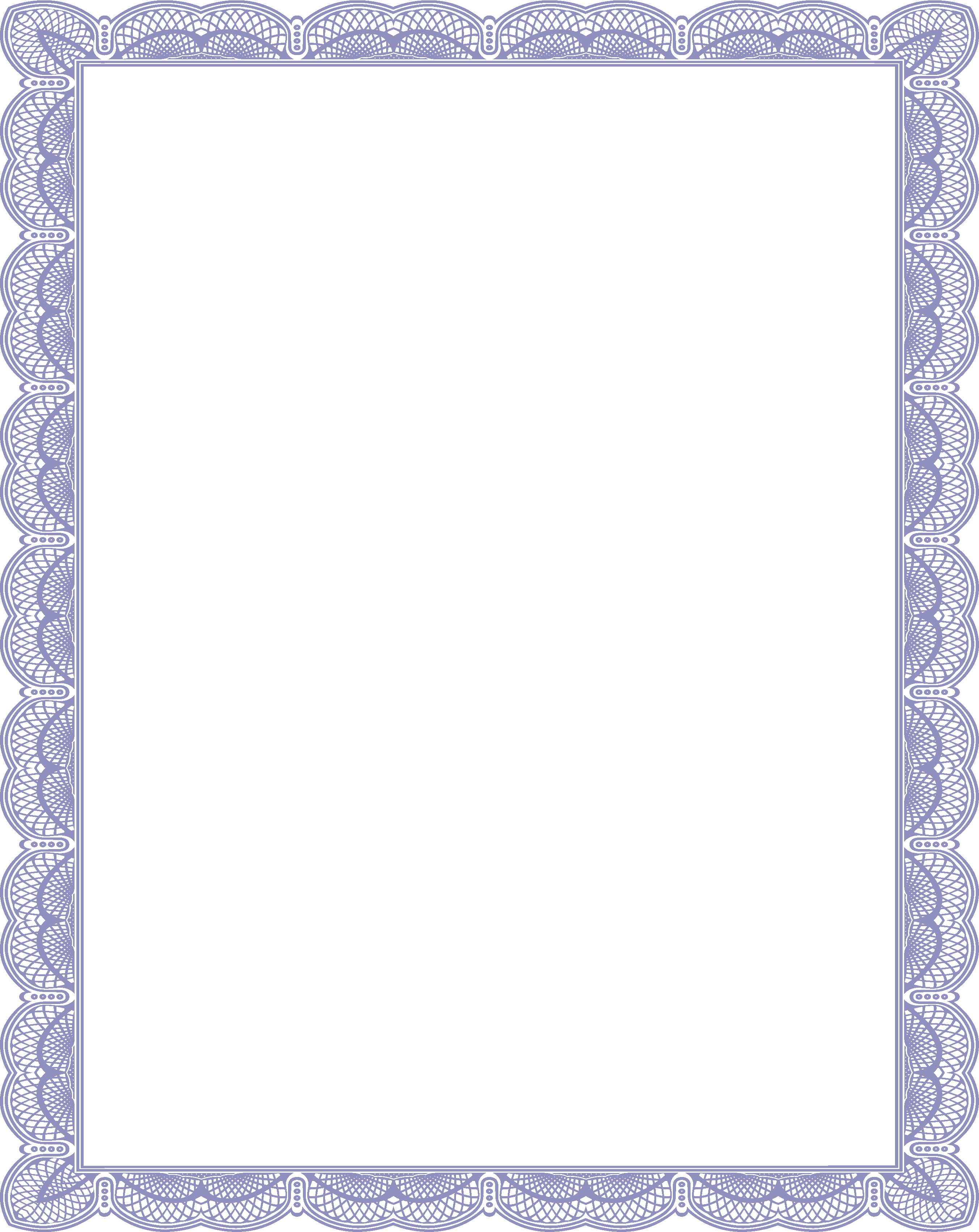 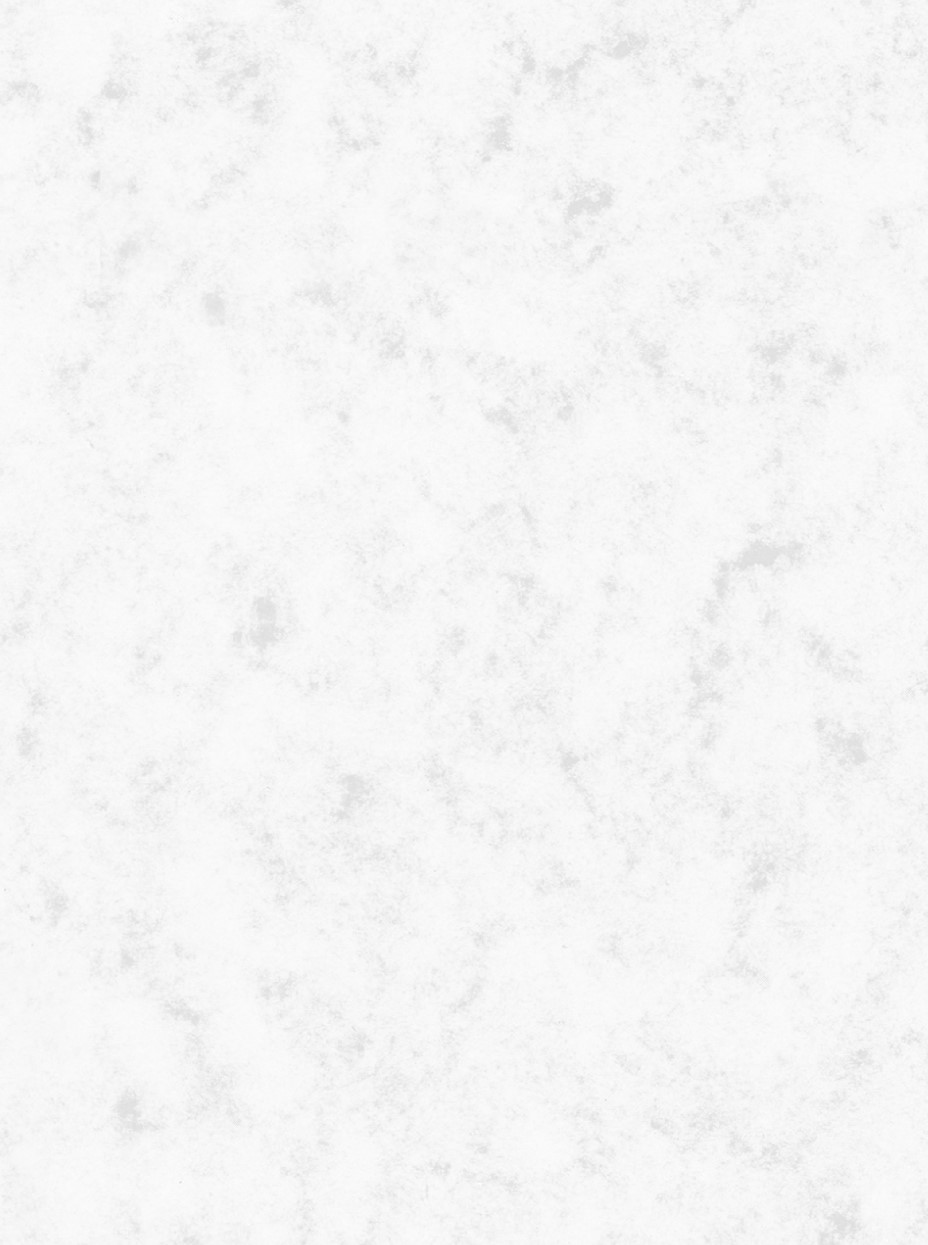 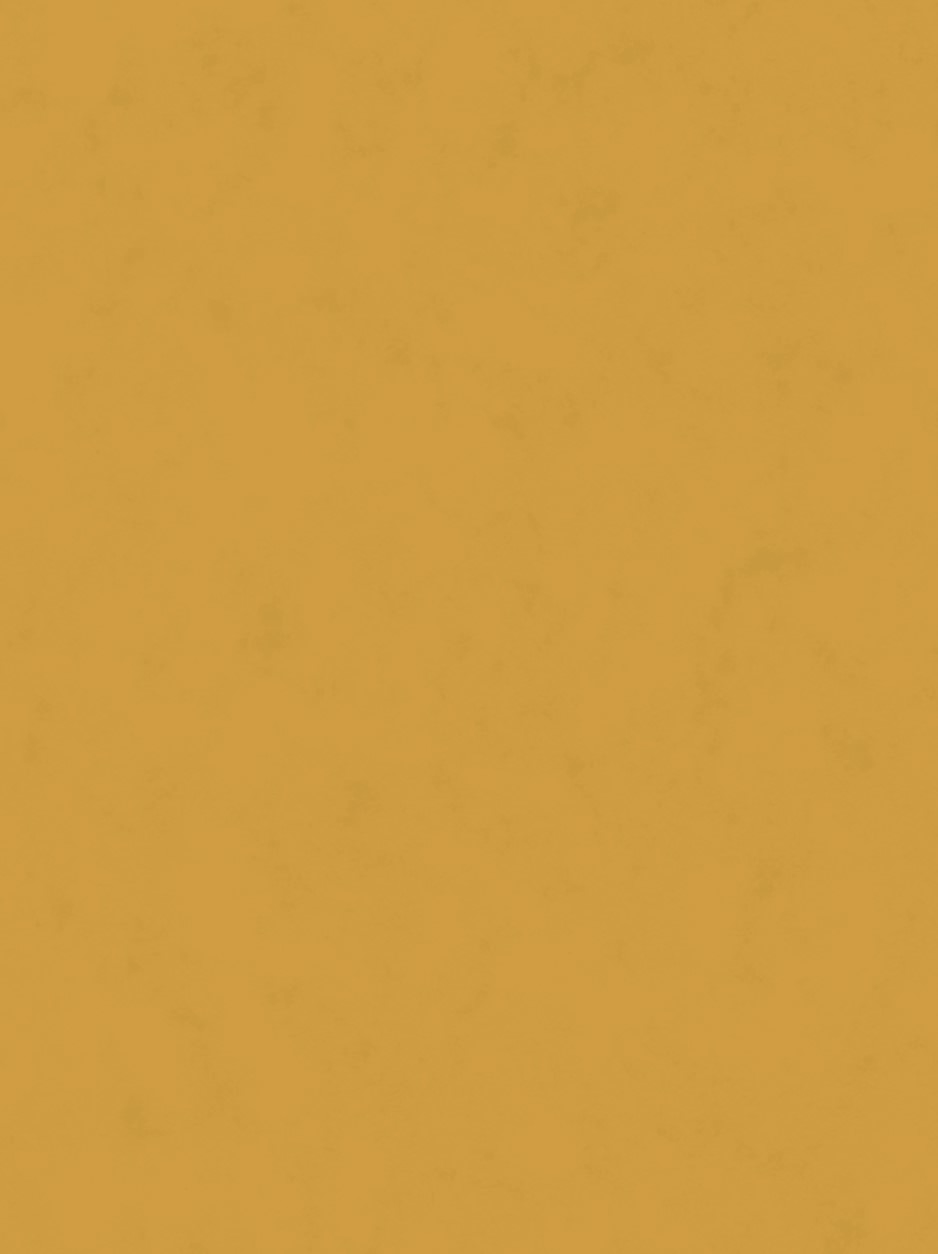 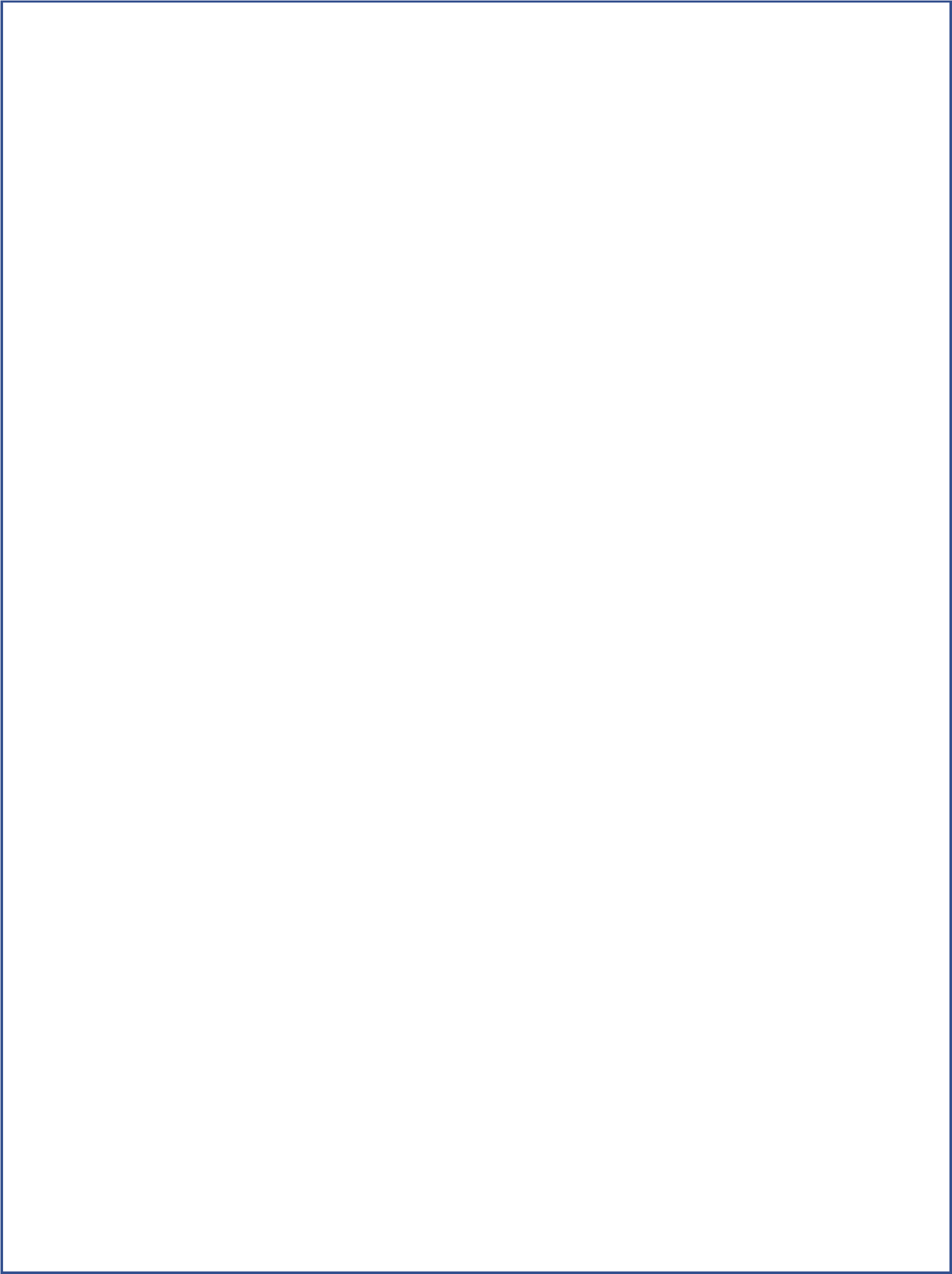 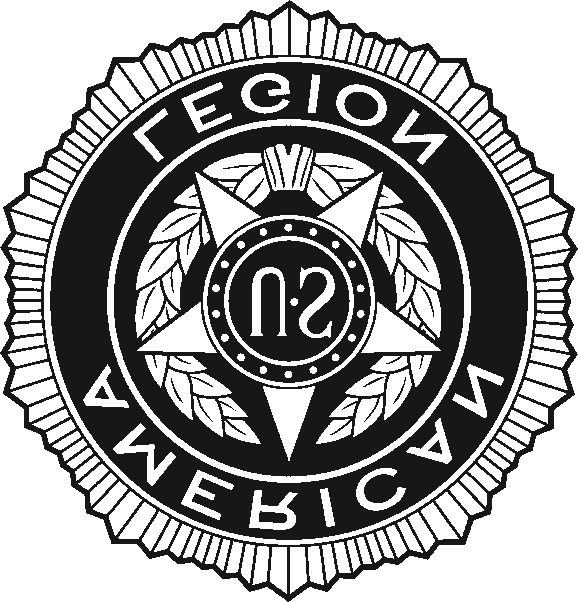 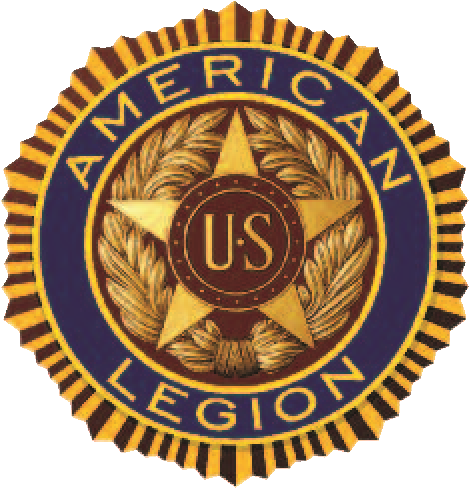 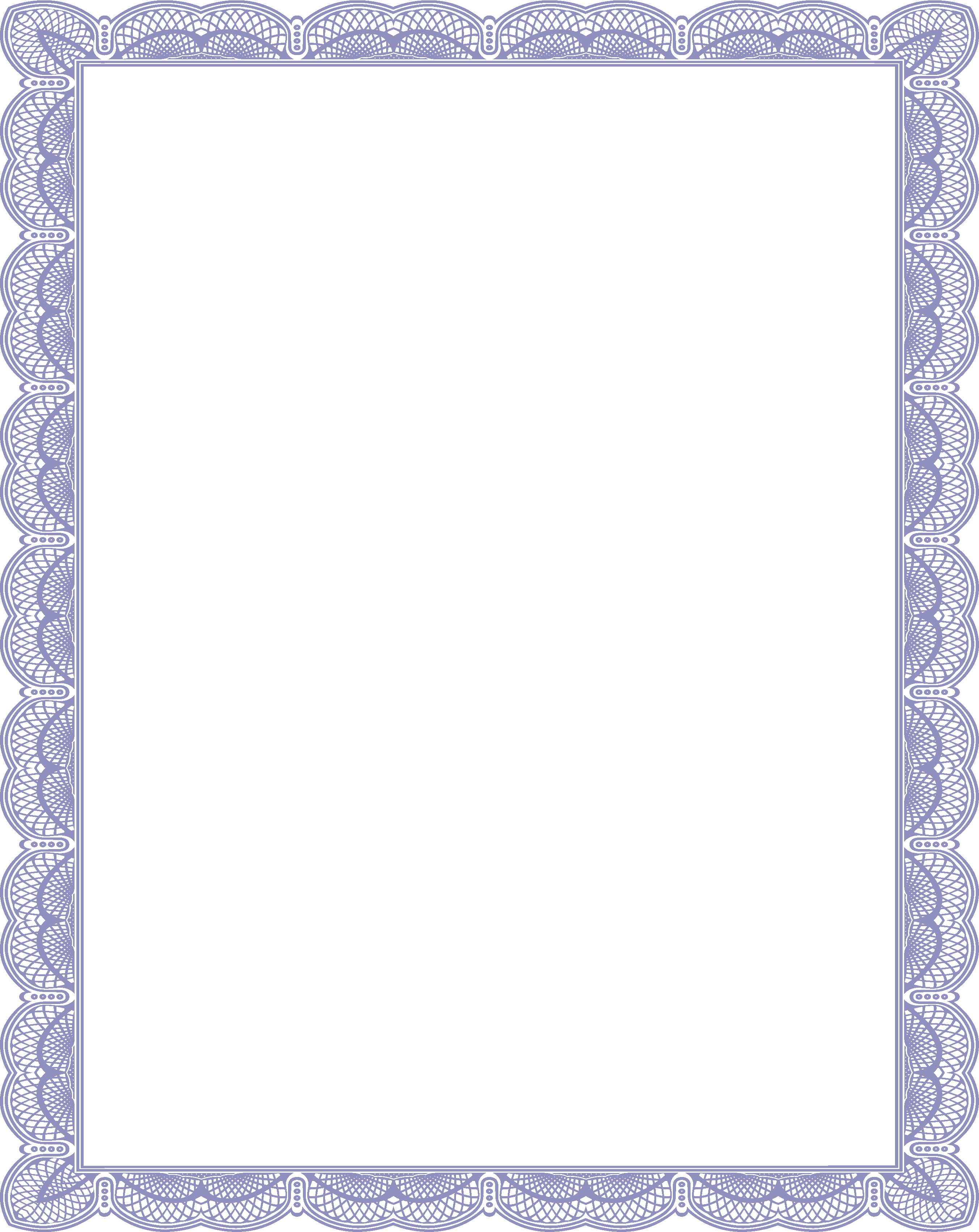 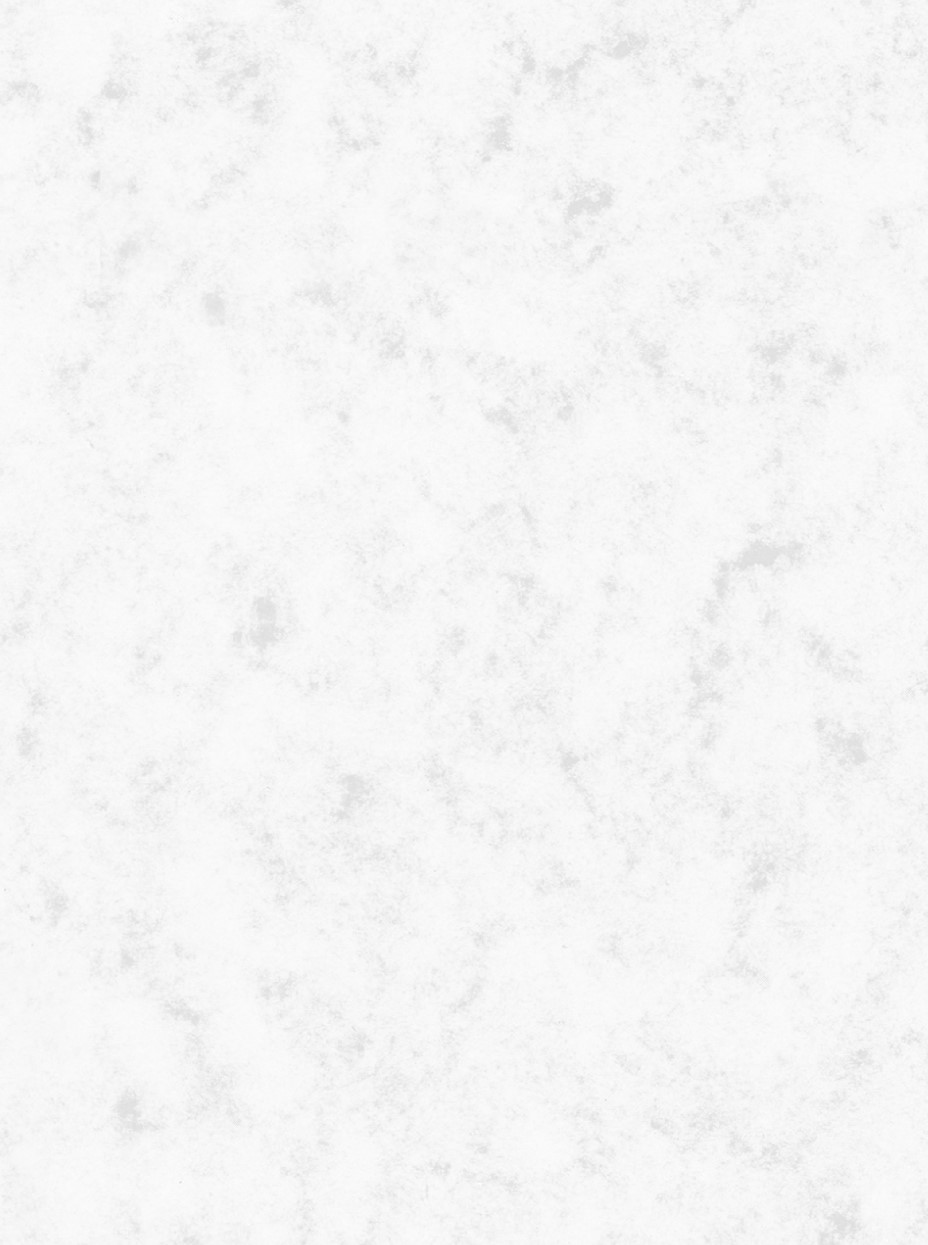 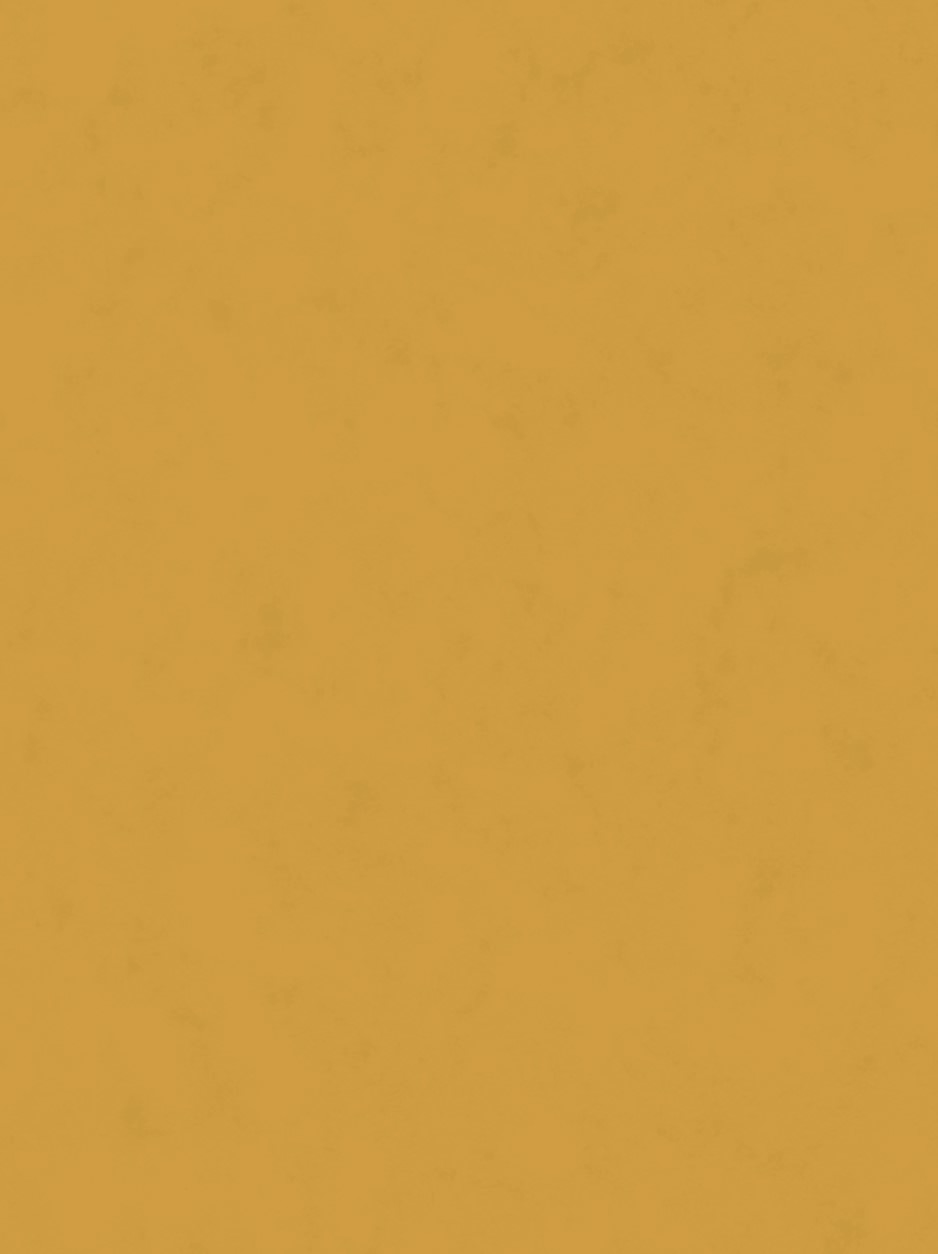 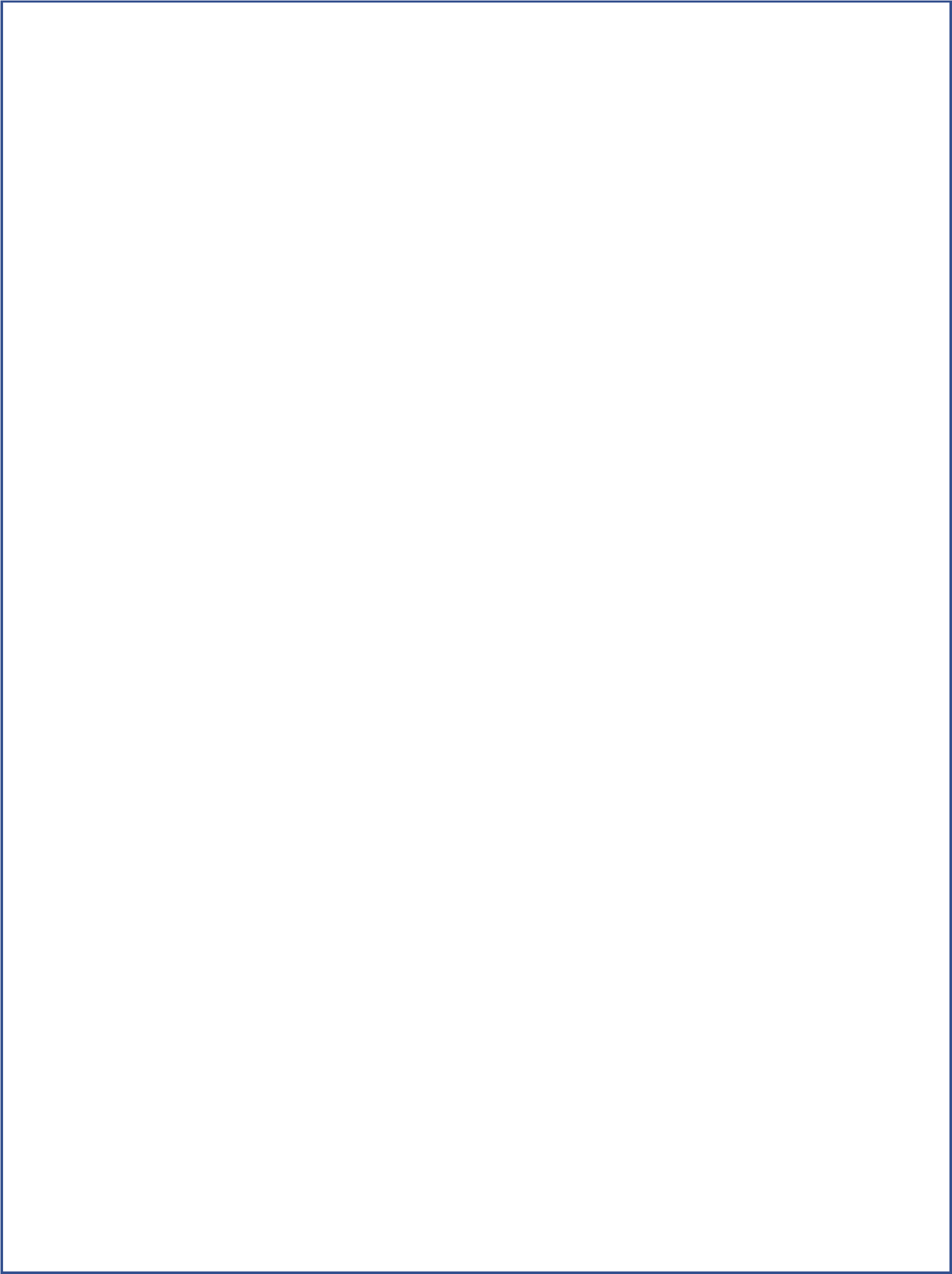 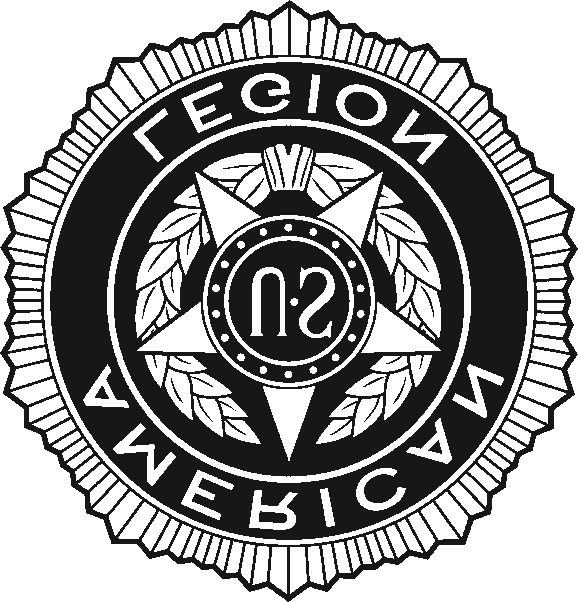 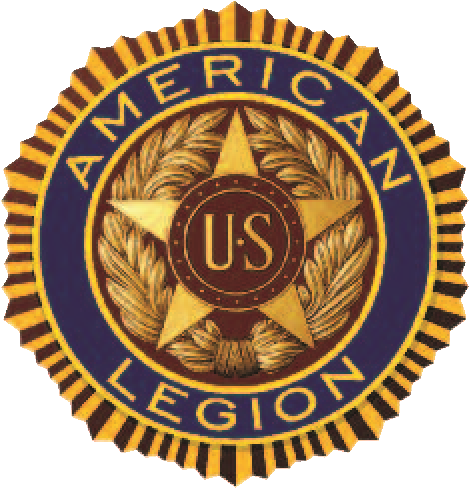 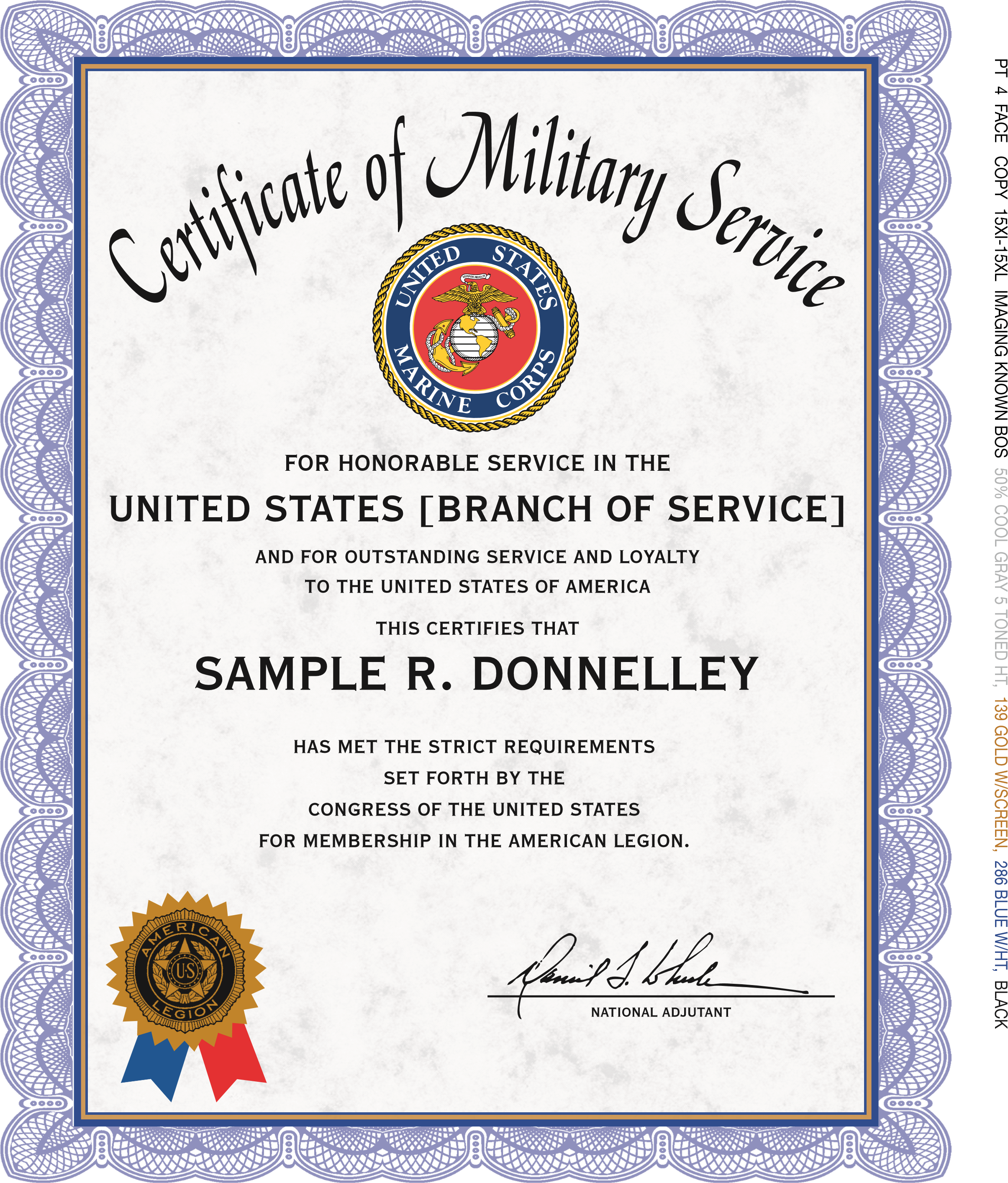 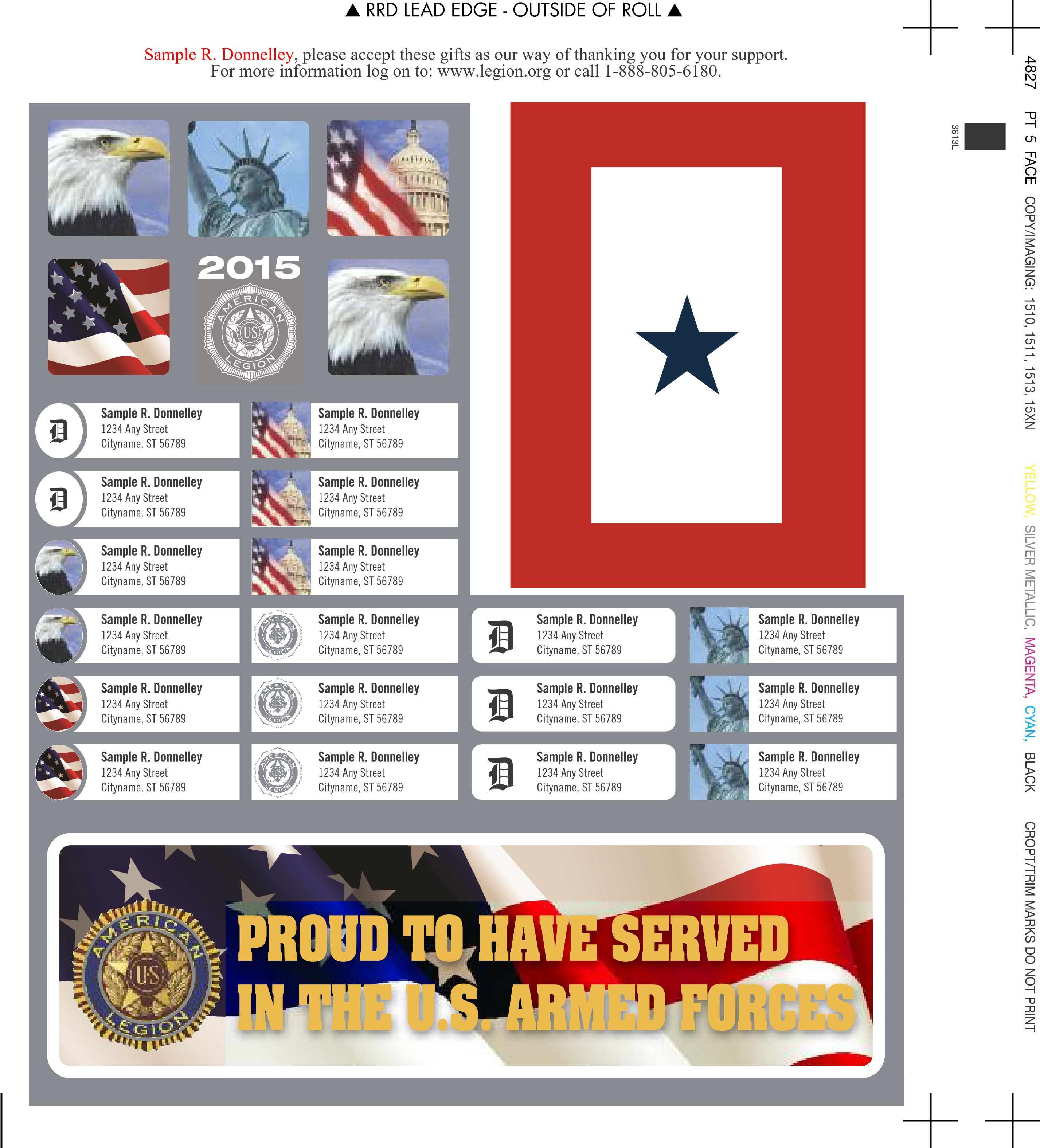 Questions & AnswersThe American LegionQ.	How do I join The American Legion?A.	Simply complete the enclosed Activation Certificate and mail it back today with your annual membership dues.  A pre-addressed envelope is included to speed your reply.  You can also join online by going to www.legion.org/mailoffer or over the phone by calling 1-888-805-6180.Q.	How do I know if I qualify for membership in The American Legion?A. 	Look on your Activation Certificate. If it lists your dates of military service, and if you served honorably, at least one day of active duty, you qualify for Legion membership. If you are still serving on active duty, in the Reserves or National Guard, you also are eligible to join.Q.	Why is membership in The American Legion limited to certain periods?A. 	The American Legion was chartered by the U.S. Congress in 1919 as an organization of wartime veterans. Our membership eligibility dates parallel dates set by Congress for wartime service.Q.	Why should I join The American Legion?A. 	Your membership in The American Legion allows you to take full advantage of your status as a wartime veteran and receive additional American Legion benefits to which you are entitled. With your membership, you also support the troops presently serving and honor the other men and women in the United States military who have given so much for our country.  And as a Legionnaire you’ll have the opportunity to build friendships and camaraderie with fellow wartime veterans and continue your service to America.Q.	What types of service activities are Legionnaires involved with, and how do they contribute to my community?A. 	The American Legion was instrumental in the creation of the Veterans Administration (VA) and having the VA elevated to a cabinet level agency and designated as the Department of Veterans Affairs.  The Legion is also universally recognized as the originator of the GI Bill of Rights and it continues to work to maintain the rights and benefits earned by veterans through service to their country. Legionnaires are also deeply involved with community activities ranging from hospital services and blood drives to youth programs such as the Boy Scouts, the National High School Oratorical Contest,  American Legion Baseball, scholarships and the annual American Legion Boys State/Boys Nation programs.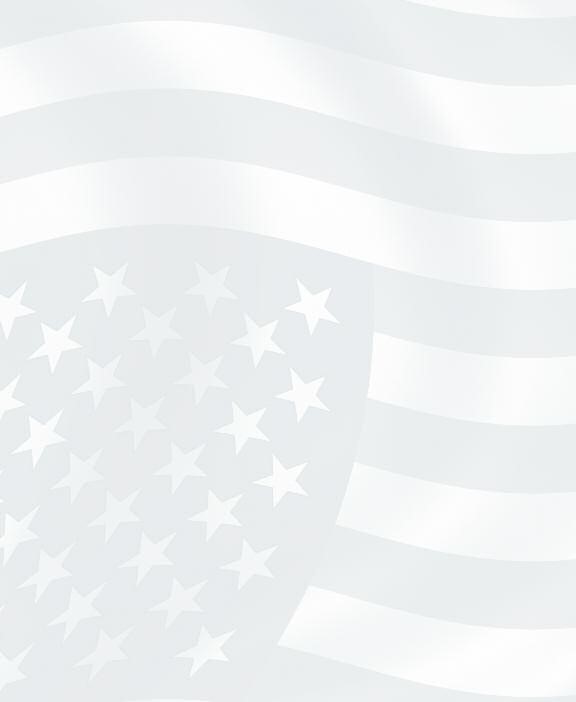 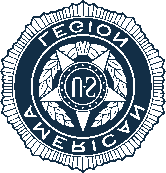 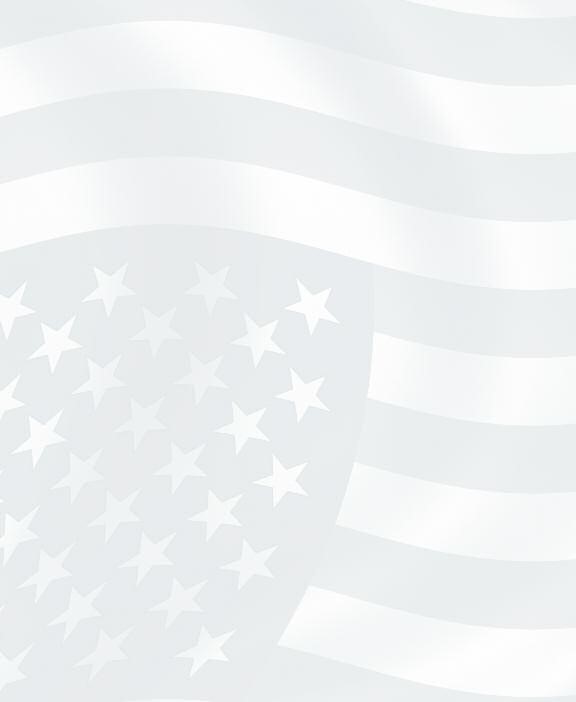 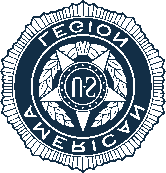 Q.	If I join The American Legion, how involved in its service programs will I become?A. 	That’s strictly up to you. Some members are more involved than others, but all members are encouraged to find a level of involvement that’s comfortable for them.4827   PT 6 BACK   COPY 15XI-15XN, 1513,    IMAGING 151320% 465 TAN TONED SEAMLESS, 20% PROCESS YELLOW TONED, BLACK W/SCREEN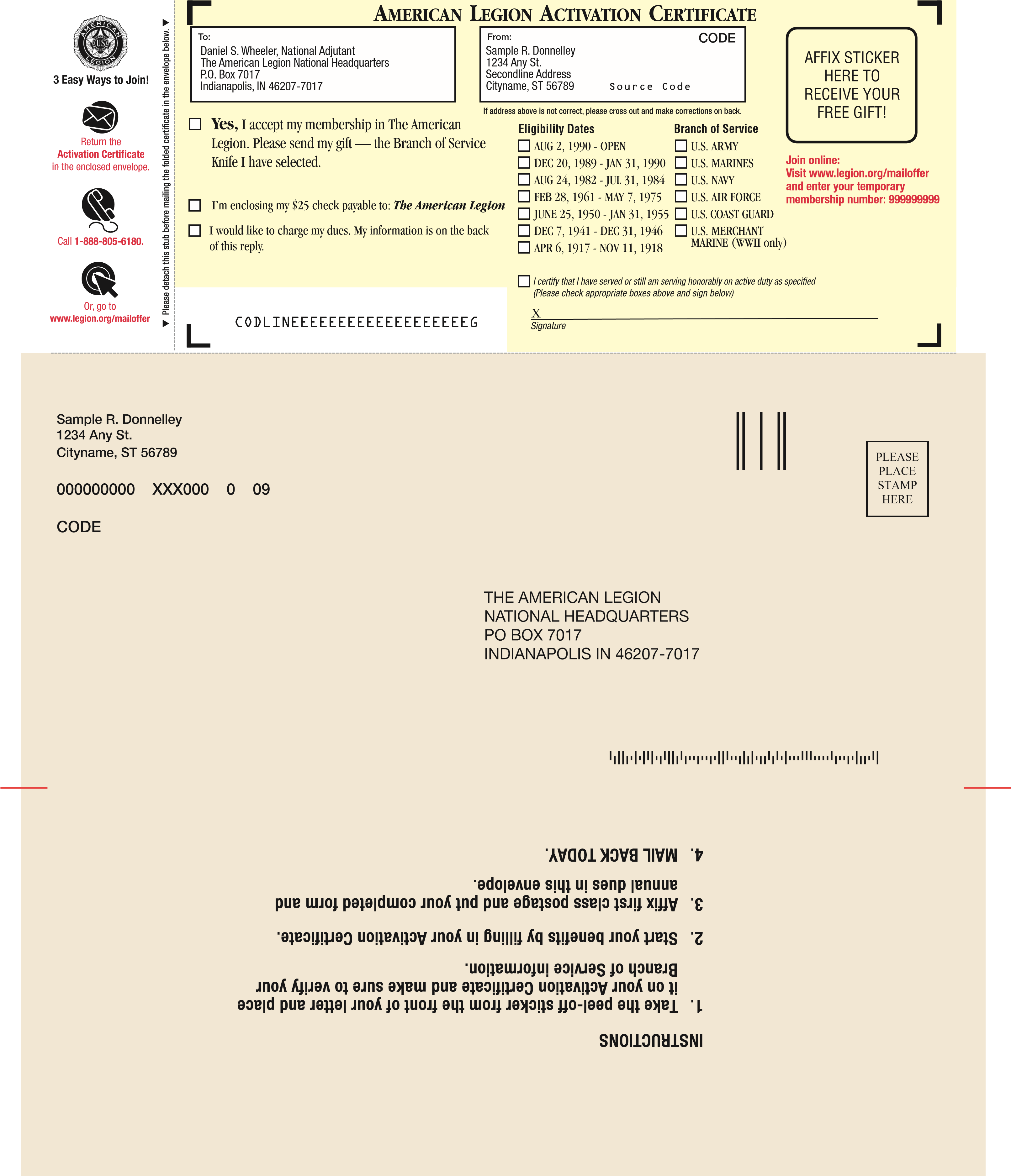 4827   PT 6 BACK   COPY 15XI-15XN, 1513,    IMAGING 15XN20% 465 TAN TONED SEAMLESS, 20% PROCESS YELLOW TONED, BLACK W/SCREEN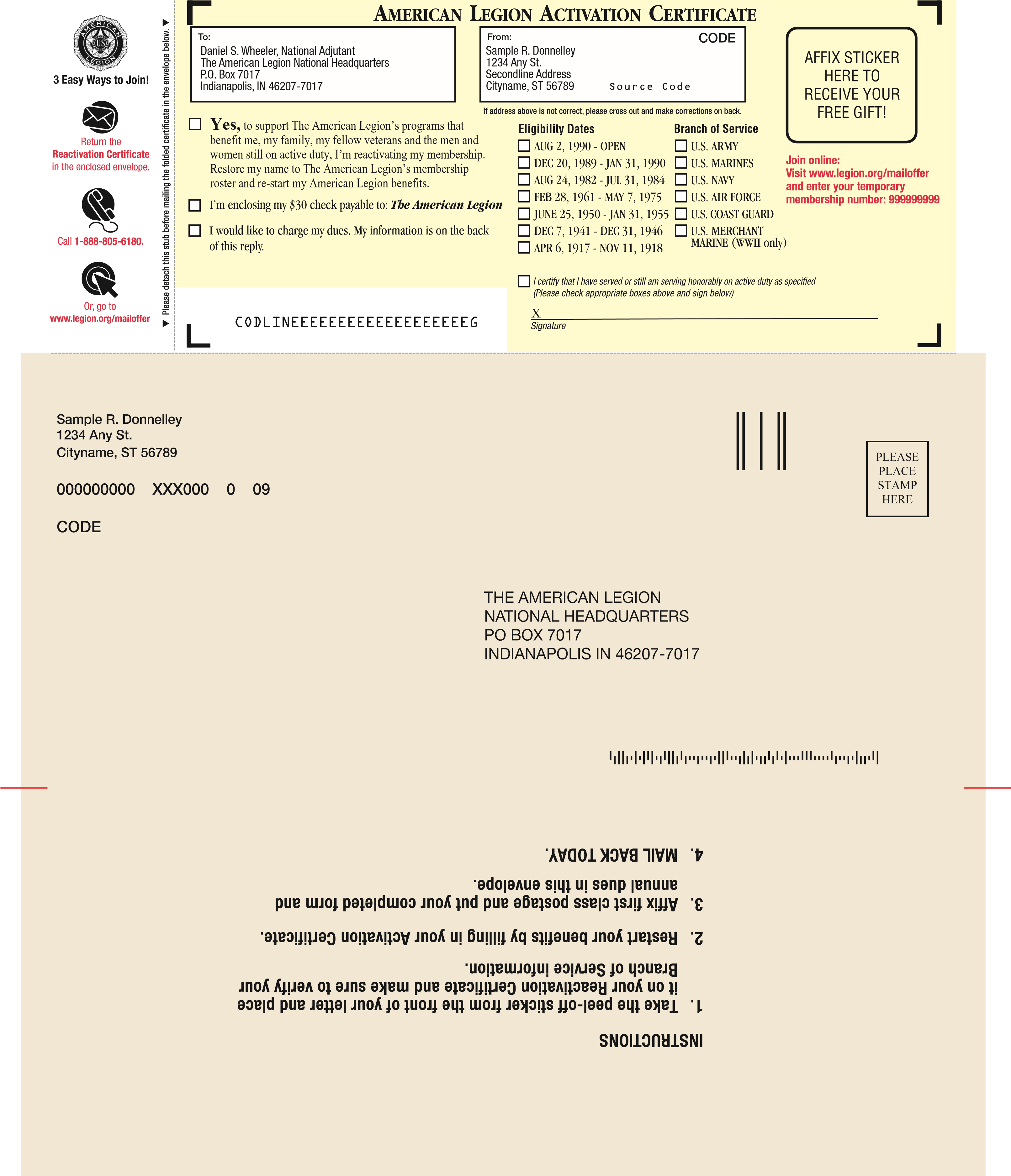 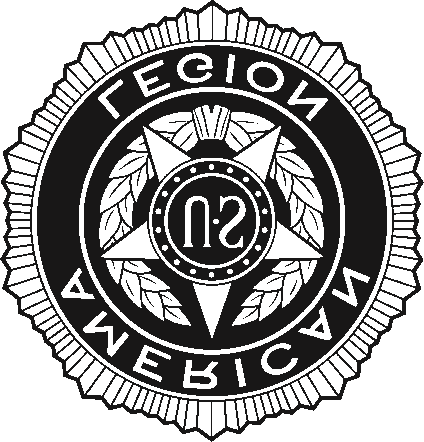 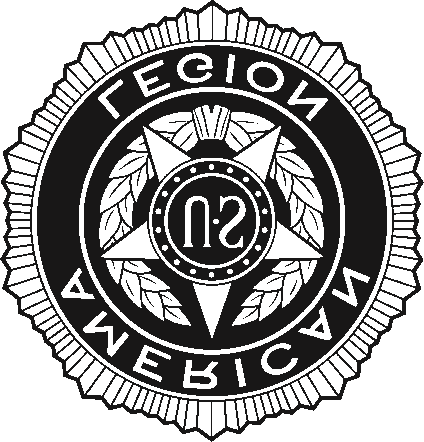 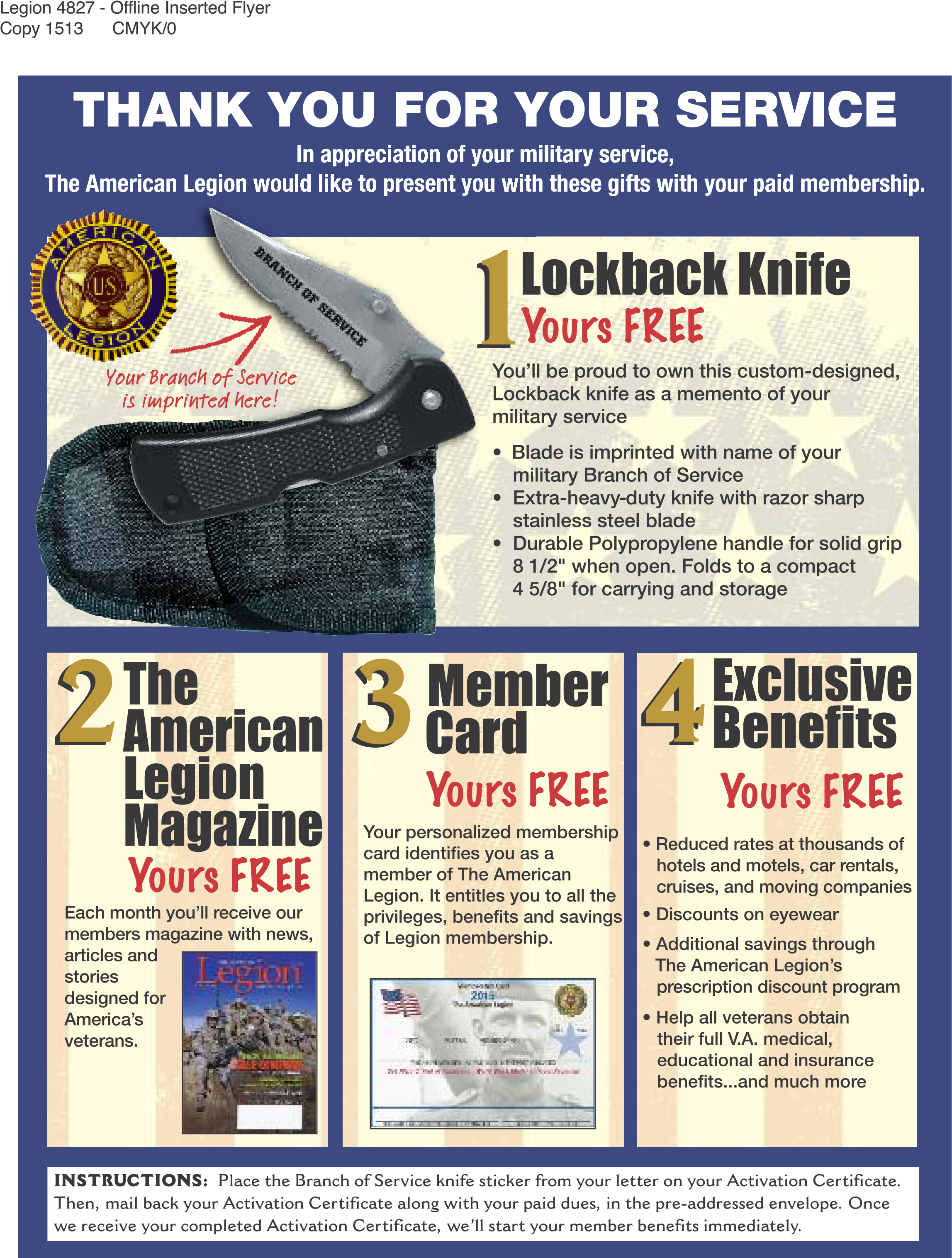 4827    PT  7  BACK      COPY  15XI-15XL, IMAGING UNKNOWN BOS	40% 1205 YELLOW TONED, BLACK W/HALFTONE,  1807 RED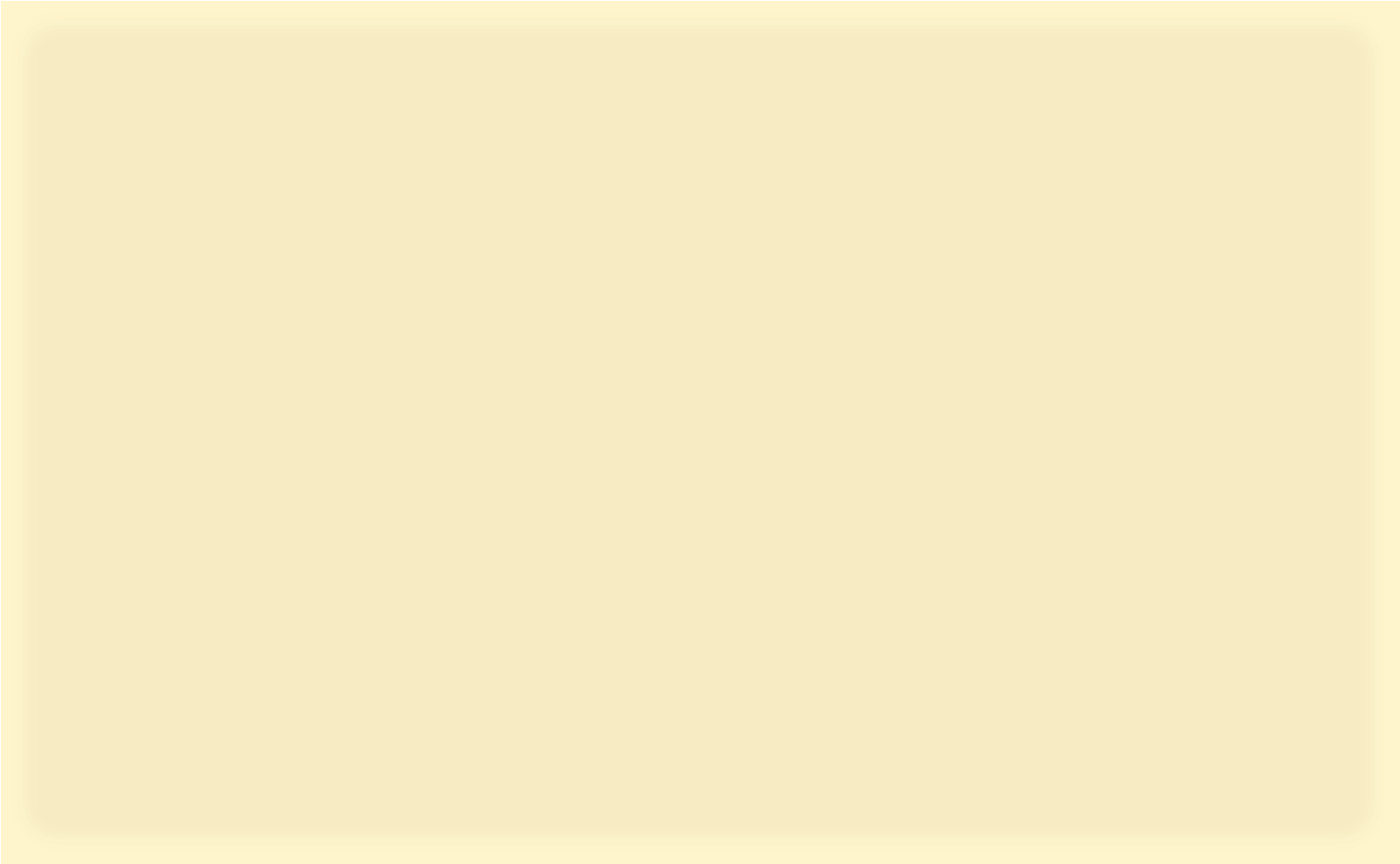 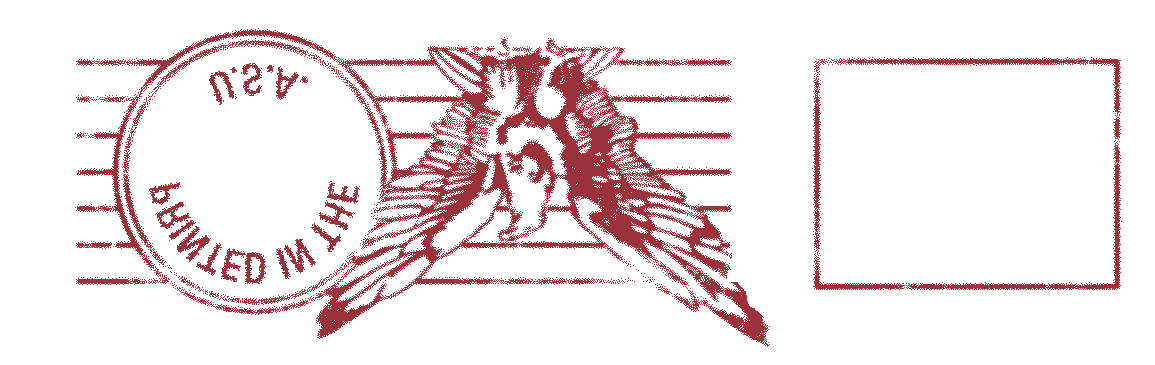 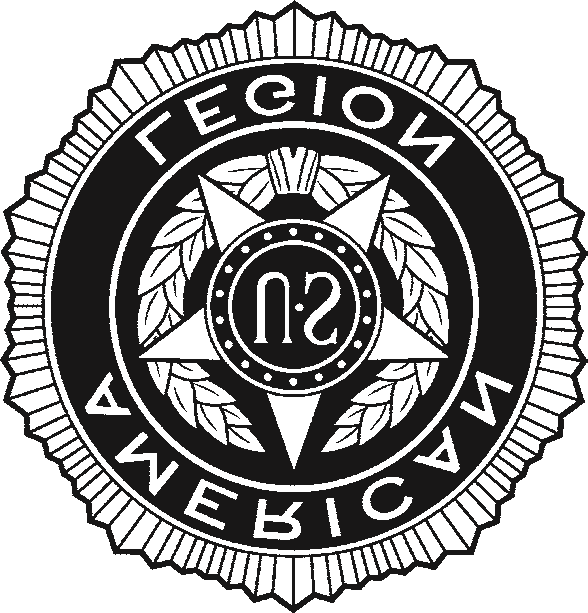 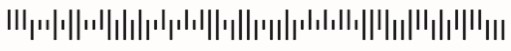 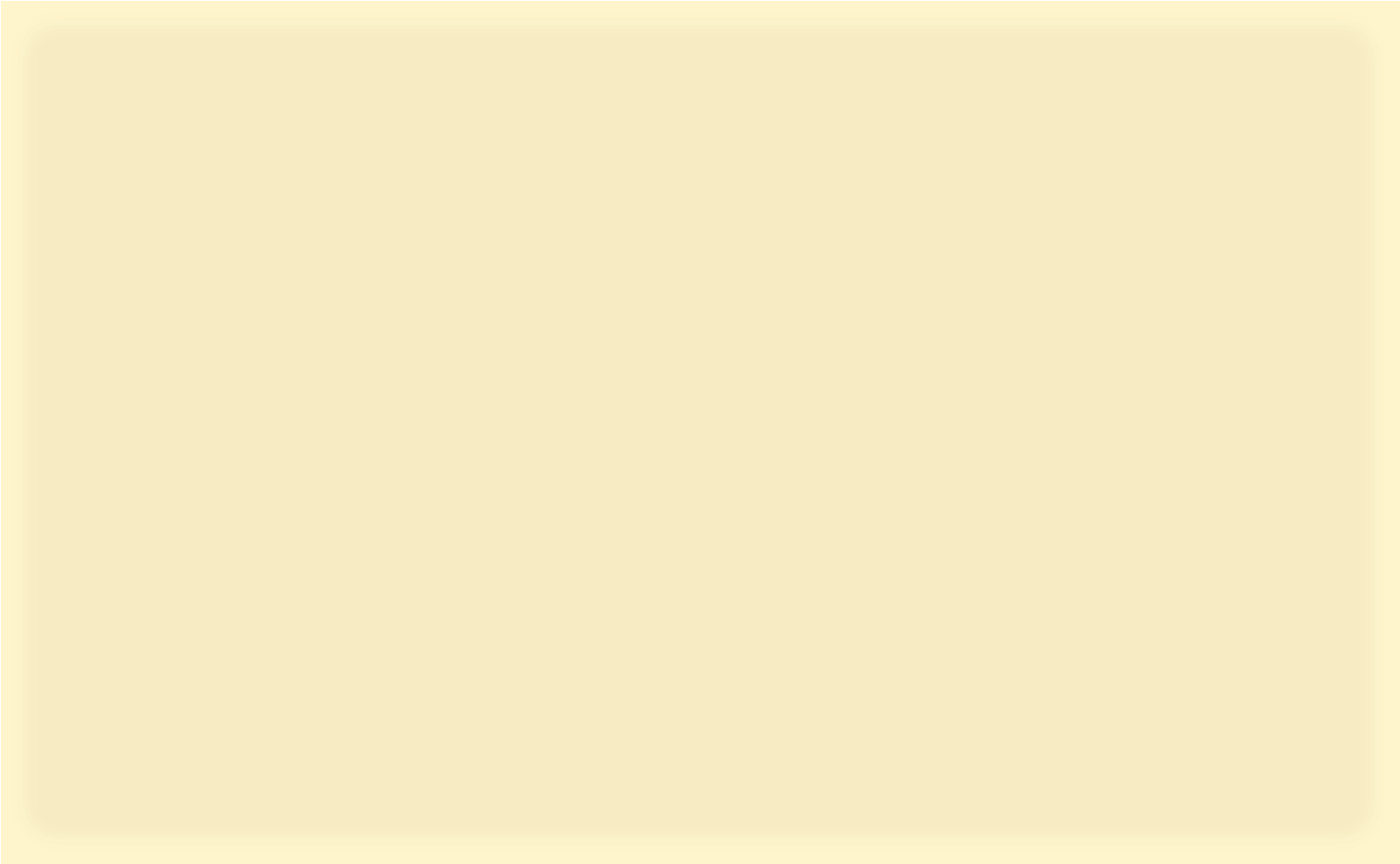 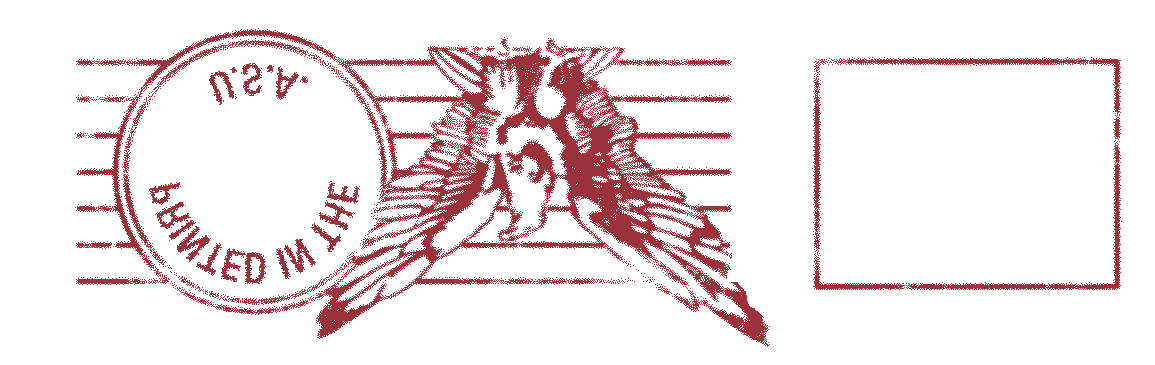 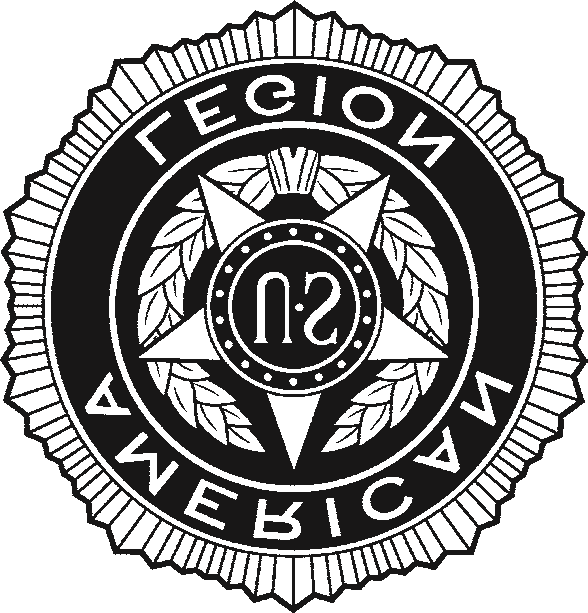 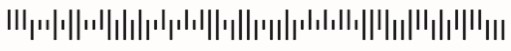 4827    PT  7  BACK      COPY  15XI-15XN, IMAGING 15XI, 15XJ, 15XM, 15XN	40% 1205 YELLOW TONED, BLACK W/HALFTONE,  1807 RED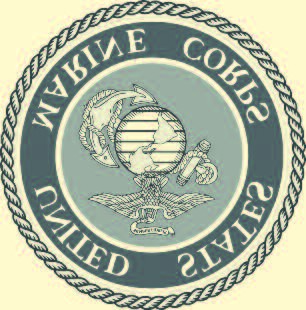 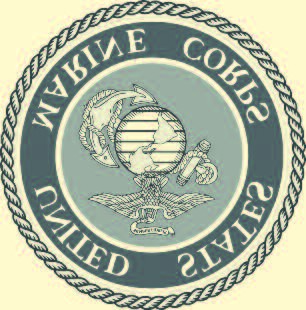 In recognition of your military service, and to welcome you into The American Legion, we want to send you this custom-designed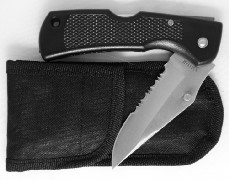 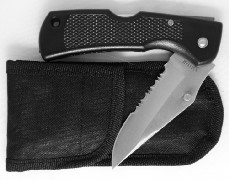 Commemorative Lockback Knife inscribed with your Branch of Service.This extra-heavy-duty knife has a durable Polypropylene handle and is a full 8 1⁄2" inches when open but folds to a compact 4 5⁄8".  It comes with a Kelvlon™ belt pouch for carrying and has a limited lifetime warranty.You’ll be proud to own this handsome tribute to your Branch of Service. Just take the sticker from your letter and affix it to your Activation Certificate. Then complete your Certificate – being certain to indicate your Branch of Service – and mail it back today in the enclosed pre-addressed envelope.Page 2 of 4	Page 3 of 4A Blue Star Service Banner displayed in the window of a home is an American tradition. The banner lets others know that someone in the home is proudly serving on active duty in theU.S. Armed Forces. Order your Blue Star Banner from The American Legion National Emblem Sales. Call toll-free 1-888-453-4466 or order online at www.emblem.legion.org.